Siófok Város CsicsergőBölcsődéjeSzervezeti és MűködésiSzabályzataHatályos: 2021. június 1-jétől.1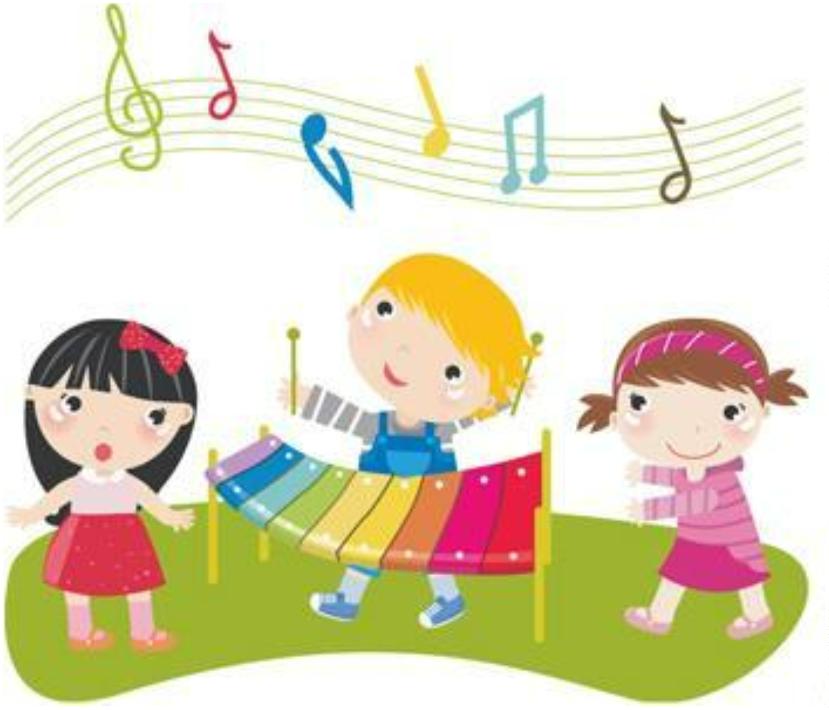 E Szervezeti és Működési Szabályzat a Siófok Város Csicsergő Bölcsődéje 8600 Siófok, Főu. 218. szám alatti székhelyű intézmény, működésére, belső és külső kapcsolataira vonatkozórendelkezéseket tartalmazza.A Szervezeti és Működési Szabályzat céljaA Szervezeti és Működési Szabályzat (a továbbiakban SZMSZ) a Siófok Város CsicsergőBölcsőde (továbbiakban Csicsergő Bölcsőde) szervezeti működésének legfontosabbalapelveit, a vezető és a munkavállalók feladatait, alapvető kötelezettségeit és jogait,egymáshoz való viszonyát és a külső kapcsolattartás módját határozza meg. Rögzíti azintézmény adatait és szervezeti felépítését, a vezetők és alkalmazottak feladatait és jogkörét,az intézmény működési szabályait.Az SZMSZ feladata a Csicsergő Bölcsőde egységes, összehangolt, hatékony és zavartalanműködésének, az intézményi vagyon védelmének ésamegfelelő színvonalúkisgyermeknevelői munka feltételeihez szükséges körülmények biztosításának elősegítése.Feladata továbbá a munkahelyi rend és a munkamegosztás rendszerének kialakítása, azellenőrzési-, kapcsolódási pontok, formák szabályozása, az egyszemélyi felelős vezetéselvének érvényesítése és ezzel a gyermekek védelmének biztosítása.A Szervezeti és Működési Szabályzat hatályaIdőbeni hatály:Ezen Szervezeti és Működési Szabályzat a jóváhagyás napjától hatályos. A hatálybalépésselegy időben a korábbi Szervezeti és Működési Szabályzat automatikusan hatályát veszti. Ajóváhagyásához a fenntartó egyetértése szükséges.Területi hatály:Kiterjed Siófok Város Csicsergő Bölcsődéje területére.Személyi hatály:A szabályzat hatálya kiterjed:A bölcsődébe járó gyermekek közösségére, a gyermekek szüleire, törvényes képviselőikre, abölcsőde alkalmazotti közösségére. Továbbá az engedéllyel rendelkező benntartózkodókra.Személy szerint:az intézmény vezetőire és az intézmény dolgozóiraaz intézményben működő testületekre, szervezetekreaz intézménnyel jogviszonyban álló gyermekekreaz intézménnyel jogviszonyban álló gyermekek szüleire, gondviselőire2az intézménnyel szerződéses kapcsolatban lévő személyekre, cégekre, a közöttük,illetve az intézmény között létrejött megállapodásban szabályozottak szerintaz intézménnyel kapcsolatban nem álló más személyekreAlapadatok123. A fenntartó adatai:neve:Siófok Város Önkormányzata8600 Siófok, Fő tér 1.15731481-2-14székhelye:adószáma:típusa:állami fenntartótörzskönyvi azonosító száma:. Az engedélyes intézmény adatai:neve:731487Siófok Város Csicsergő Bölcsődéje8600 Siófok, Fő u 218. HRSZ: 6541S0299716címe és helyrajzi száma:ágazati azonosítója:adószáma:15840156-2-14törzskönyvi azonosító száma:. Az intézmény által nyújtott ellátás:típusa:840154bölcsődei ellátásaltípusa:bölcsődeellátási területe:Siófok Város közigazgatási területebejegyzett férőhelyeinek száma:típusa:128székhely2019.07.01határozatlanszolgáltatás kezdete:bejegyzésének hatálya:45. A költségvetési szerv alapításának dátuma: 2019. július 1. Alapító okirat száma: SFK/ 23814-8/2019.Alapellátás keretében napközbeni ellátás nyújtása bölcsődei keretek között a gyermekek 3éves koráig a gyermekek védelméről és a gyámügyi igazgatásról szóló 1997. évi XXXI. tv.rendelkezései szerint. a gyermekek 3 éves koráig6. Csoportok száma: 10 csoport31. A Csicsergő Bölcsőde működését meghatározó elemekAz SZMSZ jogszabályi előírásnak megfelelően tartalmazza az alaptevékenységetszabályozó jogszabályok megjelölését, a Bölcsőde működési rendjét meghatározójogszabályok, dokumentumok és módszertani kiadványok, szakmai segédletekjegyzékét:1997. évi XXXI. törvény a gyermekek védelméről és a gyámügyi igazgatásról (atovábbiakban: Gyvt.),15/1998. (IV. 30.) NM rendelet a személyes gondoskodást nyújtó gyermekjóléti,gyermekvédelmi intézmények, valamint személyek szakmai feladatairól ésműködésük feltételeiről (a továbbiakban: Nmr.),369/2013. (X. 24.) Korm. rendelet a szociális, gyermekjóléti és gyermekvédelmiszolgáltatók, intézmények és hálózatok hatósági nyilvántartásáról és ellenőrzéséről (atovábbiakban: Sznyr.)328/2011. (XII. 29.) Korm. rendelet a személyes gondoskodást nyújtó gyermekjólétialapellátások és gyermekvédelmi szakellátások térítési díjáról és az igénylésükhözfelhasználható bizonyítékokról szóló (a továbbiakban: Gytr.),415/2015. (XII. 23.) Korm. rendelet a szociális, gyermekjóléti és gyermekvédelmiigénybevevői nyilvántartásról és az országos jelentési rendszerről,257/2000. (XII. 26.) Korm. rendelet a közalkalmazottak jogállásáról szóló 1992. éviXXXIII. törvénynek a szociális, valamint a gyermekjóléti és gyermekvédelmiágazatban történő végrehajtásáról,381/2016. (XII.2) Korm. rendelet az Integrált Jogvédelmi Szolgálatról,33/1998. (VI. 24.) NM rendelet a munkaköri, szakmai, illetve személyi higiénésalkalmasság orvosi vizsgálatáról és véleményezéséről.8/2000. (VIII. 4.) SZCSM rendelet, a személyes gondoskodást végző személyekadatainak működési nyilvántartásáról.9/2000. (VIII. 4.) SzCsM rendelet a személyes gondoskodást végző személyektovábbképzéséről és a szociális szakvizsgáról388/2017. (XII. 13.) Korm. rendelet az Országos Statisztikai Adatfelvételi Programkötelező adatszolgáltatásairól2011. évi CXCV. törvény az államháztartásról,4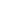 A közalkalmazottak jogállásáról szóló 1992.évi XXXIII. törvényMunka Törvénykönyvéről szóló 2012.évi I törvény235/1997.(XII.17.) Korm. rendelet a gyámhatóságok, a területi gyermekvédelmiszakszolgálatok és a személyes gondoskodást nyújtó szervek és személyek által kezeltszemélyes adatokról,33/1998(VI.24.) NM rendelet a munkaköri, és szakmai illetve személyi higiénésalkalmassági orvosi vizsgálatáról és véleményezéséről,A munkavédelemről szóló többször módosított 1993. évi XCIII. törvény,1993. évi III. törvény a szociális igazgatásról és a szociális ellátásokról,6/2016.(III.24.) EMMI rendelet a személyes gondoskodást nyújtó gyermekjóléti,gyermekvédelmi intézmények, valamint személyek szakmai feladatairól ésműködésük feltételeiről szóló 15/1998.(IV.30.) NM rendelet módosításáról,2010. évi CLXXI. törvény egyes szociális, gyermekvédelmi, családtámogatási,fogyatékosságügyi és foglalkoztatás tárgyú törvénymódosítás.2001. évi LXXIX. törvény az 1993. évi törvény módosítása (érdekképviseleti fórumlétrehozása),20/2017. (IX. 18.) EMMI rendelet A bölcsődei dajka, a bölcsődei szolgáltatást nyújtószemély és a napközbeni gyermekfelügyelet szolgáltatást nyújtó személy képzésénekszakmai és vizsgakövetelményeirőlAz általános emberi és etikai alapelvekAz ENSZ „egyezmény a gyermeki jogokról” dokumentum.SIÓFOK VÁROS ÖNKORMÁNYZATA KÉPVISELŐ-TESTÜLETÉNEK 34/2016.(XII. 19.) ÖNKORMÁNYZATI RENDELETE Siófok Város Önkormányzata általbiztosított szociális és gyermekvédelmi ellátásokról, és a bölcsődés korú gyermeketnevelő családok támogatásáról (Egységes szerkezetbe foglalva és lezárva 2020.szeptember 28. napjával.)Szakmai háttér:A bölcsődei nevelés-gondozás országos alapprogramja, 2017A bölcsődei gondozás – nevelés minimum feltételei és a szakmai munka részletesszempontjaiKorai fejlesztés a bölcsődében. Módszertani levél NCSSZI, Bp. 2003Játék a bölcsődében. Módszertani levél NCSSZI, Bp. 20035A szakmai munka ellenőrzésének szempontjai BOMI, Bp. 1991A Bölcsődei Szakmai Kollégium 1/1991. (I.29.) sz. irányelve a speciális gondoskodástigénylő (fogyatékos) gyermekek bölcsődei ellátásához OCSGYI – BölcsődékMódszertani Központja, Bp. 1991Nevelési, oktatási építmények, bölcsődék. Tervezési előírások MSZ §4-205/2-87.ÉVM, Bp. 1987A bölcsőde kertje, az épület külső kapcsolatai. Kialakítási útmutató BOMI, Bp., 1986Bölcsődei adaptáció. Módszertani levél. Előadások – közlemények – dokumentumok.Módszertani levelek, irányelvek BOMI, Bp.Folyamatos napirendi a bölcsődében. 3.sz. módszertani levél BOMI, Bp.1982Szülővel történő fokozatos bölcsődei beszoktatás. Kiegészítő módszertani útmutató afokozatos beszoktatás c. módszertani levélhez. 1982. KéziratA bölcsődei nevelés – gondozás szakmai szabályai Módszertani levél 2009.Szülőcsoportos foglalkozás Módszertani levél 1997.A bölcsőde szakmai felügyeletét a Somogy egyei Kormány Hivatal Szociális és Gyámhivatala látja el. A bölcsőde egészségügyi tevékenysége tekintetében a hatósági ellenőrzést a népegészségügyi feladatkörben eljáró megyei kormányhivatal végzi. Az említett feladatellátás érdekében közreműködésre felkérhető a módszertani feladatokat ellátó szervezet vagy az Országos Gyermekvédelmi Szakértői Névjegyzékben szereplő bölcsődei ellátás¸csecsemő-és kisgyermekgondozás,- nevelés vagy gyermekek napközbeni ellátása szakterületen bejegyzett szakértő.Taj alapú nyilvántartás adatszolgáltatója:Jelentési, adatszolgáltatási kötelezettségek: [415/2015. (XII. 23.) Korm. rend] határozzameg.A KENYSZI –be az adatszolgáltatást az intézményvezető az intézményvezető-hehyettes,hátráltatásuk esetén egy adminisztratív dolgozó végzi. A bölcsődének adatszolgáltatási kötelezettségevan, mivel a fenntartó a központi költségvetésről szóló törvény alapján támogatásban részesül.6Az intézmény törvényes működését az alábbi - hatályos jogszabályokkal összhangbanálló - alapdokumentumok határozzák meg:Alapító OkiratMűködési engedélyBölcsődei Szakmai ProgramSzervezeti és Működési SzabályzatHázirendÉves munkatervEsélyegyenlőségi tervÉrdekképviseleti Fórum Működési SzabályzataÜgyviteli SzabályzatAdatkezelési SzabályzatFelvételi SzabályzatTűzvédelmi SzabályzatGyakornoki SzabályzatMunkavédelmi SzabályzatHACCP kézikönyvÉlelmezési szabályzatMunkaköri leírásokAz intézmény bélyegzőinek felirata és lenyomata:Hosszú / fej / bélyegző:Siófok Város Csicsergő Bölcsődéje8600 Siófok, Fő utca 218Adószám: 15840156-2-147Lenyomat:Körbélyegző:Siófok Város Csicsergő BölcsődéjeIntézményvezető8600 Siófok, Fő utca 218Lenyomat:Az intézmény bélyegzők használatára jogosultak:intézményvezetőintézményvezető helyettesAz intézmény konyhai bélyegzőjének felirata, és lenyomataSiófok Város Csicsergő Bölcsődéje – konyha8600 Siófok, Fő utca 218Lenyomat:A bélyegző használatára jogosult:a bölcsőde élelmezés vezetőjeNyitvatartási idő:Reggel 6.30 órától, délután 17.00Ötnapos munkarenddel, hétfőtől, péntekig üzemelMunkaidő nyilvántartása, vezetésének rendje:Jelenléti ív: munkába érkezés és távozás napi rögzítésea táppénzes állományról, továbbképzés(ek)ről egyéb hiv. távollétszabadságok igénylőlapja, nyilvántartása.2. A bölcsőde működési rendje8A bölcsőde helye és feladata a gyermekvédelem rendszerében:A bölcsőde, mint a gyermekjóléti alapellátás része, a családban nevelkedő- 20 hetestől – 3éves korú- gyermekek napközbeni ellátását, szakszerű gondozását és nevelését végzőintézmény. A gyermekek védelméről és a gyámügyi igazgatásról szóló 1997. évi XXXI.törvény értelmében, ha a gyermek a 3. életévét betöltötte, a bölcsődei nevelési év végéigmaradhat a bölcsődében. Amennyiben a gyermek még nem érett az óvodai nevelésre, a 4.életévének betöltését követő augusztus 31.-ig nevelhető és gondozható a bölcsődében. Abölcsődei ellátásban a sajátos nevelési igényű gyermek annak az évnek az augusztus 31.napjáig vehet részt, amelyben a hatodik életévét betölti.Bölcsődébe felvehető minden olyan kisgyermek, akinek szülei, nevelői, gondozói valamilyenok miatt nem tudják biztosítani a napközbeni ellátást.A bölcsődei felvételnél előnyben kell részesíteni a rendszeres gyermekvédelmi kedvezményrejogosult gyermeket, akinek szülője vagy más törvényes képviselője igazolja, hogymunkaviszonyban vagy munkavégzésre irányuló jogviszonyban áll.A gyermek bölcsődébe való felvételét a szülő kérheti, egyéb esetekben a szülőhozzájárulásával kezdeményezheti a védőnő, a háziorvos, a házi gyermekorvos, a szakértői ésrehabilitációs bizottság, a szociális illetve családgondozó, a gyermekjóléti szolgálat, továbbá agyámhatóság.A gyermekvédelmi felelősi feladatokat a bölcsőde intézmény vezetője látja el,akadályoztatása esetén az általakisgyermeknevelők odafigyelnekafeladattal megbízott kisgyermeknevelő.Aagyermekek apró jelzéseire, magatartásukbanbekövetkezett változásukra, rendszeres bölcsődébe járásukra.Segítségnyújtási / kapcsolattartási lehetőségek:beszélgetések,a szülő figyelmének felhívása a gyermek fejlődésének sajátosságairaszülői értekezletekhirdető tábla információiszülőcsoportos megbeszélésekcsaládlátogatások.Amennyiben intézkedés kezdeményezése szükséges a gyermekek védelme érdekében, aMódszertani útmutató a gyermekvédelmi észlelőrendszer és jelzőrendszer működése kapcsán9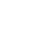 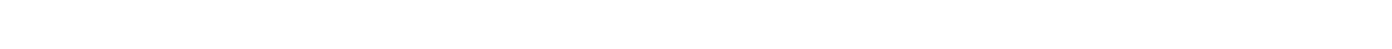 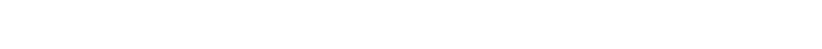 a gyermekek bántalmazásának felismerésére és megszüntetésére irányuló egységes elvek ésmódszertan alapján kell eljárni.2.1. A bölcsődei felvétel rendje:A bölcsődei felvétel a 15/1998. (IV. 30.) NM. rendelet alapján történik.Siófok Város Önkormányzata az ellátást az 34/2016. (X.19.) számú rendelet alapján biztosítja.A bölcsődei elhelyezés kérelemre biztosítható.A kérelemhez mellékelni kell:-a szülők lakcímének igazolására vonatkozó lakcímkártyát, melyről fénymásolat nem készül,de bemutatásuk kötelezőa keresőtevékenységet folytató vagy folytatni kívánó szülő legkésőbb a gyermek bölcsődei-ellátásának megkezdését megelőző két héttel a bölcsőde vezetőjének munkáltatói igazolástnyújt be, vagy bemutatja a leendő munkáltatójának igazolását arról, hogy a szülő nálaalkalmazásban fog állni, megjelölve annak kezdő időpontját is.-a gyermekorvos igazolását a kötelező védőoltásokról.A bölcsődei felvétel egész évben folyamatosan történik, a jelentkezések sorrendjében és aszabad férőhelyek megléte esetén.3Az intézmény szervezeti felépítése.1 Az intézmény vezetője3Az intézmény vezetője felelős az intézmény szakszerű és törvényes működéséért, a takarékosgazdálkodásért, gyakorolja a munkáltatói jogokat, és dönt az intézmény működésévelkapcsolatban minden olyan ügyben, amelyet jogszabály nem utal más hatáskörébe. Aközalkalmazottak foglalkoztatására, élet- és munkakörülményeire vonatkozó kérdésektekintetében jogkörét jogszabályban előírt egyeztetési kötelezettség megtartásával gyakorolja.Csicsergő Bölcsőde vezetője felel továbbá a bölcsődei gondozó-nevelő munkáért, azintézmény belső ellenőrzési rendszerének működtetéséért, a gyermek- és ifjúságvédelmifeladatok megszervezéséért és ellátásáért, a nevelő és oktató munka egészséges és biztonságosfeltételeinek megteremtéséért, a tanuló- és gyermekbalesetek megelőzéséért, a gyermekek,tanulók rendszeres egészségügyi vizsgálatának megszervezéséért.Az intézmény vezetője rendkívüli szünet elrendelését kezdeményezheti, ha rendkívüli időjárás,járvány, természeti csapás vagy más elháríthatatlan ok miatt az intézmény működtetése nembiztosítható, vagy az intézkedés elmaradása jelentős veszéllyel, illetve helyrehozhatatlan kárraljárna. Intézkedéséhez be kell szerezni a fenntartó egyetértését.10Az intézmény vezetője jogosult az intézmény hivatalos képviseletére. Jogkörét esetenként, vagyaz ügyet meghatározott körében helyettesére, vagy írásbeli engedéllyel az intézmény másmunkavállalójára átruházhatja.Az intézményi bélyegzők használatára a következő beosztásban dolgozók jogosultak: vezetőminden ügyben, a helyettese és az élelmezés vezető a munkaköri leírásában szereplő ügyekben.3.2. Az intézményvezető akadályoztatása esetén érvényes helyettesítési rendTávollétében (ebben a sorrendben) a vezető helyettes, és a közalkalmazotti tanács elnökehelyettesíti. A vezető helyettes hatásköre az intézményvezető helyettesítésekor – sajátmunkaköri leírásában meghatározott feladatok mellett – az azonnali intézkedést igénylődöntések meghozatalára, az ilyen jellegű feladatok végrehajtására terjed ki. A vezető döntésiés egyéb jogait (pl. felvételi döntések esetén) részben vagy egészben átruházhatja a vezetőhelyettesre, vagy a kisgyermek-nevelőtestület más tagjaira. A döntési jog átruházása mindenesetben írásban történik, kivéve a vezető helyettes felhatalmazását.3.3.Az intézmény szervezeti felépítéseIntézményvezetőadminisztrátorkarbantartóintézményvezető-helyettesélelmezésvezetőszakácsokkisgyermeknevelőkbölcsődei dajkákmosónőkézilány3.4. A kisgyermeknevelők munkarendje:A kisgyermeknevelők napi munkarendjét, helyettesítési rendet a bölcsőde vezetője állapítjameg. A kisgyermeknevelő köteles munkakezdésre, munkára kész állapotban megjelenni.A kisgyermeknevelőnek a munkából való távolmaradását előzetesen jeleznie kell,amennyiben váratlan betegség, egyéb miatt ez nem lehetséges, a hiányzás napján legkésőbb 8óráig jeleznie kell, hogy a feladatának ellátásáról helyettesítéssel gondoskodni lehessen. Akisgyermeknevelőt hiányzása esetén szakszerűen kell helyettesíteni. Elsősorban váltótársalátja el a feladatot.11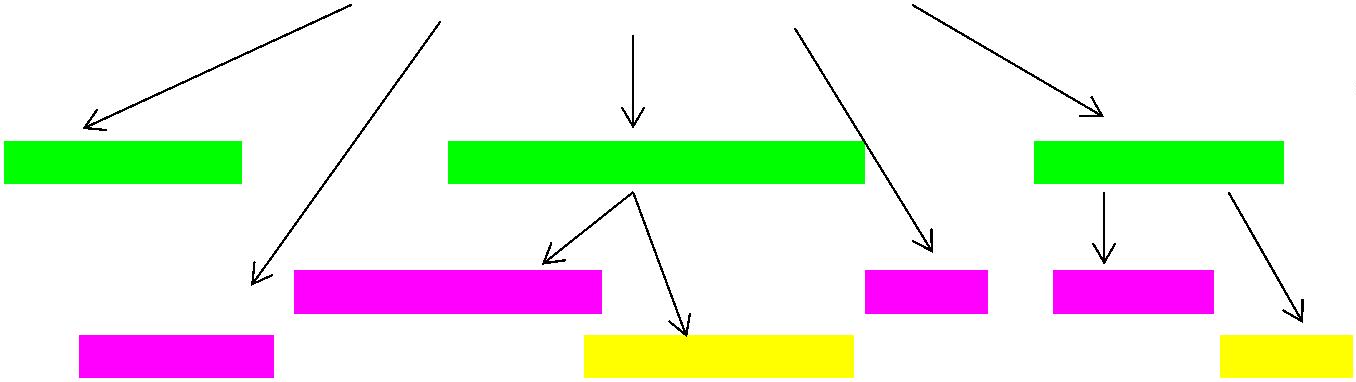 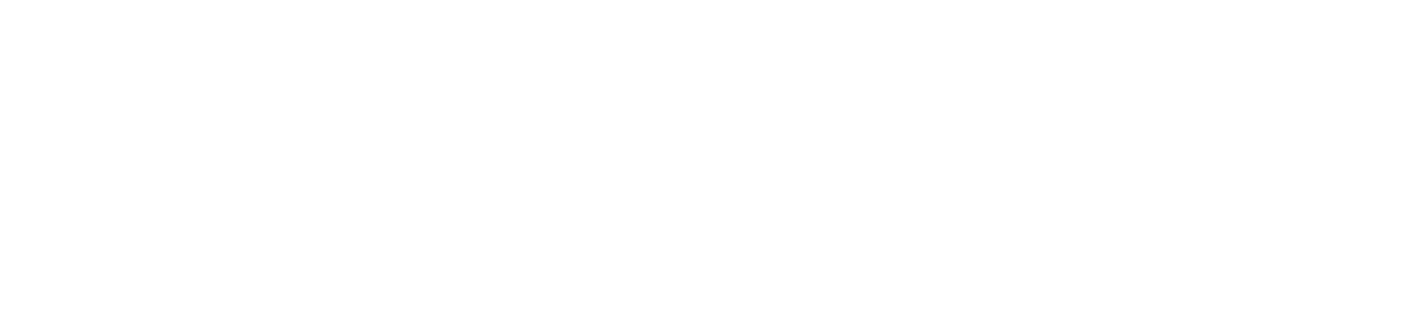 a gyermekek védelméről és a gyámügyi igazgatásról szóló 1997. évi XXXI. törvény 15. § 11a)pontja szerint “Ha a pedagógus-munkakörben foglalkoztatott személy foglalkoztatása a (2)bekezdés b) pontjában meghatározott gyermekek napközbeni ellátását nyújtó bölcsődében,mini bölcsődében történik, heti teljes munkaideje 40 óra, amelyből napi 7 óra.csoportbantőltendő. A munkaidő fennmaradó részében a pedagógus-munkakörben foglalkoztatottszemély részére a bölcsődei nevelést, gondozást előkészítő, azzal összefüggő egyéb feladatokelvégzése, gyakornok szakmai segítése és eseti helyettesítés ellátása rendelhető el.257/2000. (XII. 26.) Korm. rendelet a közalkalmazottak jogállásáról szóló 1992. éviXXXIII. törvénynek a szociális, valamint a gyermekjóléti és gyermekvédelmi ágazatbantörténő végrehajtásáról 7. § (1)35 A teljes napi munkaidőből hét órát kell a munkahelyenacsoportban eltölteniabölcsődében, mini bölcsődében foglalkoztatottkisgyermeknevelőnek.(5)38 A bölcsődében, mini bölcsődében foglalkoztatottak az (1) bekezdés, a (2) bekezdés a)pontja, illetve a (3) bekezdés e) pontja szerinti, munkahelyen eltöltendő munkaidején felüliidőtartam tekintetében a bölcsődei nevelést, gondozást előkészítő, illetve azzalösszefüggő egyéb feladatok elvégzése, továbbá gyakornok szakmai segítése, esetihelyettesítés rendelhető el.Helyettesítés esetén 2021. január 1-jétől a már ismert/alkalmazott korábbi bér- éspótlékelemek mellett, a korábban alkalmazandó Kjt. 24.§ (1) bek. szerinti helyettesítési díjhelyett, a Kjtvhr. 15. § (10) bek alapján 2021. január 1-jétől helyettesítési pótlékot kellfizetni a bármilyen okból távollévő kisgyermeknevelő részére – amennyiben a társ-kisgyermeknevelő egyedül látja el a csoportot.A helyettesítési pótlék mértékének meghatározásakor a dolgozó egy órára járó illetményének30 %.2021. január 1-jétől a kisgyermeknevelő munkakörön kívül más munkakörben foglalkoztatottdolgozót (pl.bölcsődei dajka, élelmezésvezető, konyhai kisegítő, házimunkás stb.)változatlanul a Kjt. 24.§ (1) bekezdése alapján, amennyiben a saját munkaköre ellátásamellett a munkáltató rendelkezése alapján átmenetileg más munkakörébe tartozó feladatokatis ellát, s ezáltal jelentős többletmunkát végez, illetményén felül a végzett munkával arányoskülön díjazás (helyettesítési díj) illeti meg.12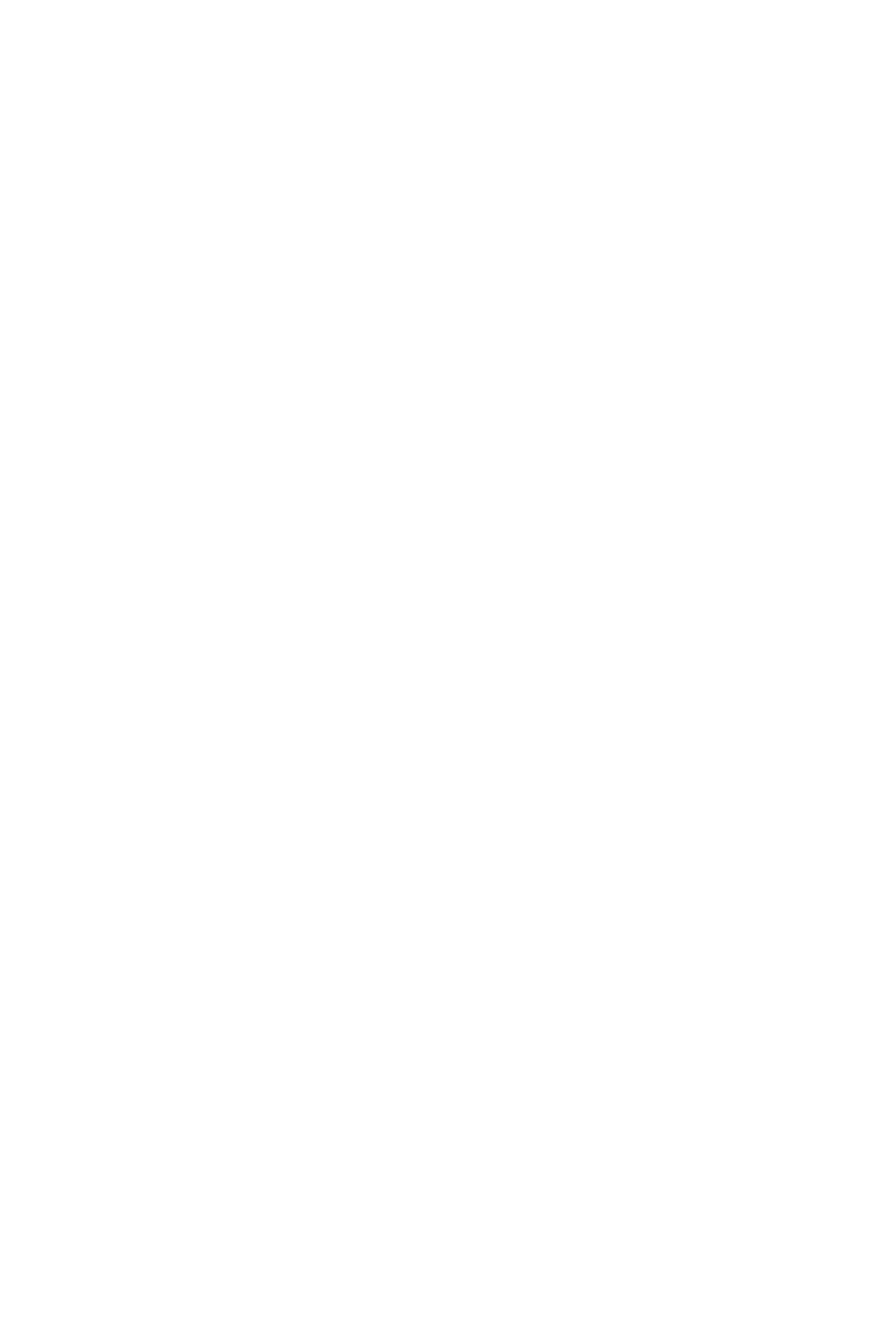 A dolgozók csoportbeosztását a bölcsőde vezetője – az érintettek véleményénekmeghallgatásával – határozza meg. Az erről szóló tervezetet lehetőség szerint a nyáriszabadságolás megkezdése előtt ismertetni kell a dolgozókkal.A dolgozók munkaidő beosztásáért és a munkaidő pontos betartásáért elsősorban a bölcsődevezetője a felelős.3.5. Bölcsődei dajkák, adminisztrátor, technikai és konyhai dolgozók munkarendje:Valamennyi bölcsődei dolgozó munkabeosztása, a távollévők helyettesítésének rendje és adolgozók munkarendjének elkészítése a bölcsőde vezetőjének feladata, melyet úgy készít el,hogy az igazodjék a gyermekek napirendjéhez és a kisgyermeknevelők munkarendjéhez.Összeállításánál figyelembe kell venni a bölcsőde feladatainak zökkenőmentes ellátását.Adolgozóknak műszakkezdésre, munkára kész állapotban kell megjelenniük,távolmaradásukról kötelesek előzetesen értesíteni a bölcsőde szakmai vezetőjét. Amennyibenváratlan betegség és egyéb előre nem látható okok miatt ez nem lehetséges, a hiányzás napjánlegkésőbb 8 óráig kötelesek ezt megtenni.A bölcsődében dolgozók magatartásukkal, munkájukkal, fegyelmükkel fejezzék ki azt afelelősséget mely a gyermekek testi, szellemi fejlődésének biztosításában rájuk hárul. Ezért abölcsőde alkalmazottainak teljes összhangban dolgozó egységet kell alkotniuk. A dolgozókmunkáját és feladatait a munkaköri leírás tartalmazza.3.6. A vezető intézményben való benntartózkodási rendje:A bölcsőde élén a bölcsőde vezetője áll, aki gondozási – nevelési, feladatok ellátásáért, azavartalan működés biztosításáért felelősséggel tartozik. A bölcsődevezető napi 8 órábanköteles az intézményben tartózkodni.Távollétében a helyettesítési rendbje a bölcsődevezető-helyettes feladata, aki – a gyermekekés a bölcsőde biztonságos működésével kapcsolatban – ellátja a vezetői feladatokat. Ahelyettes feladata a biztonságos működéssel, a gyermekek azonnali ellátásával összefüggőfeladatokra terjed ki.3.7. Fogadóórák rendjeFogadóórák a szülők részére:Az éves munkatervben meghatározottak szerint, melyet ki kell hirdetni a szülőiértekezleteken, valamint a faliújságon. Rendkívüli esetben előzetesen egyeztetett időpontban.Fogadóóra az alkalmazottak részére:13Az éves munkatervben meghatározottak szerint, egyébként az előzetesen egyeztetettidőpontban.A munkába járás, a munkavégzés költségeinek térítése:A munkáltató köteles a vidékről járó dolgozónak munkába járás költségeit, a vonatkozórendelkezések értelmében megtéríteni (80%). A jogosultságot évente kell felülvizsgálni. Ha adolgozónak alkalmazása után a munkába járás körülményeiben változás áll be, azt azbölcsődevezető részére azonnal be kell jelentenie.44. A bölcsőde közösségei.1. A bölcsődei alkalmazottak (közalkalmazottak) közösségeAz alkalmazotti közösséget a bölcsőde nevelőtestülete/ kisgyermeknevelők közössége és abölcsődénél közalkalmazotti jogviszonyban álló valamennyi dolgozó együttesen alkotja.A bölcsődei közalkalmazottak jogait és kötelességeit, juttatásait, valamint a bölcsődén belüliérdekképviseleti lehetőségeit a magasabb jogszabályok (elsősorban a Munka Törvénykönyve,a Közalkalmazottak jogállásáról szóló törvény), illetve az ehhez kapcsolódó rendeletek,rögzítik. A teljes alkalmazotti közösséget a bölcsődevezetője hívja össze minden esetben,amikor ezt jogszabály előírja vagy a bölcsőde működését érintő kérdések tárgyalására kerülsor. Az értekezleteken a bölcsődevezető tájékoztatja a dolgozókat a bölcsődei munkáról ésismerteti a soron következő feladatokat.Az értekezletről jegyzőkönyv készül, melyet a jegyzőkönyvvezető - adminisztrátor vezet.4.2. A bölcsőde kisgyermeknevelő testületeA nevelőtestület tagja a bölcsőde valamennyi kisgyermeknevelő munkakört betöltőalkalmazottja.A bölcsőde nevelőtestülete a nevelési kérdésekben, a bölcsődei intézmény működésévelkapcsolatos ügyekben, valamint más jogszabályban meghatározott kérdésekben döntési,véleményező és javaslattevő jogkörrel rendelkezik.A kigyermeknevelő testület dönt:a Bölcsődei Szakmai Program és módosításainak elfogadásáról,a Szervezeti és Működési Szabályzat és módosításainak elfogadásáról,a bölcsőde éves munkatervének elfogadásáról,a bölcsőde munkáját átfogó elemzések, értékelések, beszámolók elfogadása,a házirend elfogadásáról,jogszabályban meghatározott más ügyekről.A kisgyermeknevelő testület véleményt nyilvánít:14A kisgyermeknevelő testület véleményt nyilváníthat vagy javaslatot tehet az intézményműködésével kapcsolatos valamennyi kérdésben.A bölcsőde alkalmazotti közösségét a bölcsődevezetője vezeti. Feladatainak koordinálását,elvégzését az intézményvezető folyamatosan ellenőrzi, értékeli.Az alkalmazotti testület értekezleteit a bölcsődevezetője hívja össze, az érintettekkel valóegyeztetést követően, a vonatkozó jogszabályi kötelezettségek figyelembevételével.4.3 A bölcsőde közösségének feladatai:A bölcsődevezető feladatai:A bölcsőde vezetője dönt az intézmény működésével kapcsolatos minden olyan ügyben,amelyet a jelen SZMSZ és a hatályos jogszabályok nem utalnak más hatáskörbe.A gyermekek védelméről és gyámügyi igazgatásról szóló 1997. évi XXXI. törvényelőírásainak megfelelően elvégzi a törvényben megfogalmazott feladatokat:nyilvántartások elkészítése, ellenőrzése, vezetése,a bölcsődés gyermekek felvételefelvételi napló/ nyilvántartásba vétel folyamatos vezetése,gondoskodik a gondozó – nevelő munka feltételeiről,tervezi, szervezi a kisgyermeknevelők folyamatos továbbképzését,kisgyermeknevelői és munkatársi értekezleteket hív össze igény szerintkapcsolatot tarttanulmányozza és értékeli a szülők véleményét a bölcsőde működéséről,ellátja a bölcsőde gyermekvédelmi feladatait,gondoskodik a gyermeki jogok bölcsődén belül való érvényesülésének feltételeiről,nyilvántartást vezet a rendszeres gyermekvédelmi kedvezményben, és egyéb étkezésitérítési díj-kedvezményben részesülő gyermekekről,különösen figyelemmel kíséri a védelembe vett gyermekek családi körülményeit.Elkészítia házirendet,a munkarendeket,a munkaköri leírásokat/ munkáltatói tájékoztatásokat,az intézmény munkatervét, szakmai programját, gondoskodik az érdekképviseletiszervezetekkel való elfogadtatásróla munkaidő beosztást,a kisgyermeknevelőkkel közösen a gyermekek napirendjét.15Az intézményi működéssel összefüggő további feladatai:a rendelkezésre álló költségvetés alapján, az intézmény működéséhez szükségesfeltételek biztosítása,jelentések készítése,vagyonkezelés,gyermekétkeztetés figyelemmel kísérése,információk szolgáltatása,belső ellenőrzési feladatok.Kisgyermeknevelő feladata:A bölcsődevezető közvetlen irányítása alatt dolgozik, munkájába beépíti a bölcsődeorvos ésmás szakemberek útmutatásait, a bölcsődevezető nevezi ki és gyakorolja felette a munkáltatóijogokat.Felelős:a gyermeki jogok érvényesüléséért, az esélyegyenlőség biztosításáérta csoportjába beosztott gyermekek egészséges pszichoszomatikus fejlődéséérta magas szintű szakmai munkáérta csoportjában elhelyezett leltári tárgyakértaz előírt nyilvántartások, dokumentáció megfelelő vezetéséérta család-bölcsőde partneri együttműködéséérta szolgálati titkok megtartásáértaz Intézmény állagmegóvásáérta munkavédelmi, tűz-, baleset- szabályok betartásáérta közegészségügyi, járványügyi szabályok betartásáérta munkafegyelem betartásáérta munkaköri leírásában szereplő feladatok ellátásáért.Feladata:szakszerű munkájával a gyermekek testi, lelki és érzelmi fejlődésének elősegítése ésfolyamatos figyelemmel kísérésea gyermekek igényeinek, fejlettségi szintjének megfelelő tárgyi környezet kialakításacsaládlátogatási és beszoktatási ütemterv készítéseszülő csoportos beszélgetések, szervezése és vezetéseagyermekek életkorának, fejlettségének, évszakoknak megfelelő napirendösszeállításában való aktív részvétel16a gyermekek rendszeres levegőztetése, önállósodásuk, játéktevékenységük elősegítésea gyermekek táplálkozási és kultúrhigiénés szokásaik kialakításaaz egészséges éntudat és szocializáció elősegítésea társas kapcsolatok elősegítéseaz Intézménybe járó, veszélyeztetett gyermekek jelzése a Gyermekjóléti Szolgálategysége feléa szülők / törvényes képviselők korrekt, mindenre kiterjedő tájékoztatása.Akadályoztatásuk, vagy távollétük esetén az adott csoportban dolgozó kisgyermeknevelőkegymás munkaköri feladatait látják el, hosszabb hiányzás esetén a bölcsődevezetőgondoskodik a hiányzó helyettesítéséről.Bölcsődeorvos:A bölcsőde orvosi feladatait megbízással foglalkoztatott gyermekorvos látja el, heti egyalkalommal kell, illetve szükség szerint hívható.Feladata:a felvett gyermekek testi és szellemi fejlődésének elősegítése, nyomon követéseegyéni és közösségi prevenciófertőző megbetegedés, vagy járvány esetén az érvényben lévő közegészségügyi ésjárványügyi rendelkezéseknek megfelelő intézkedésa bölcsőde higiénéjének ellenőrzésea gyermekek rendszeres vizsgálata és törzslapon való regisztrálásakapcsolattartás a szülőkkel, vagy törvényes képviselőkkelmunka- és szülőértekezleteken való részvétel.Felelős a személyes adatok védelméről, a közérdekű adatokról szóló, valamint azegészségügyi adatkezelésre vonatkozó rendelkezések betartásáért.Akadályozatása, illetve távolléte esetén helyettesítéséről önmaga gondoskodik.Bölcsődei dajkaA bölcsődevezető és a kisgyermeknevelők közvetlen irányításával ellátja a csoportban akiszolgáló feladatokat (pl.: ágyrakás, ágyazás, ételek szállítása, edények mosogatása,gyermekfelügyelet). Gondoskodik arról, hogy az Intézmény esztétikai és közegészségügyiszempontból is példásan tiszta legyen. A bölcsődevezető nevezi ki és gyakorolja felette amunkáltatói jogokat.Felelős:az Intézmény rendjéért, tisztaságáért17a rábízott eszközökért, az anyagok takarékos felhasználásáérta napirend és a munkarend betartásáérta munkafegyelemérta munkaügyi – közegészségügyi – baleseti és tűzvédelmi előírások betartásáértmunkaköri leírásában szereplő feladatok ellátásáért.Akadályozatása, illetve távolléte esetén helyettesítését a bölcsődevezető által kijelölt technikaidolgozó munkakörben foglalkoztatott dolgozó látja el.55.A bölcsőde baleset-, munka- és egészségvédelemmel kapcsolatos szabályai:.1. A bölcsődés gyermekek egészségvédelme:Betegségre gyanús, lázas gyermeket nem szabad bevenni a bölcsődébe.Amennyiben a betegség gyanúja a nap során merül fel, a kisgyermeknevelő jelzi abölcsőde orvosának, aki indokolt esetben eltanácsolja a gyermeket a közösségvédelmében. Ha az orvos nem érhető el, illetve a gyermek állapota, vagy ajárványügyi helyzet indokolja, akkor a kisgyermeknevelő gondoskodik arról, hogy aszülő minél hamarabb elvigye a gyermekét. A bölcsődében minden esetben ún.sürgősségi ellátás (lázcsillapítás, elsődleges sebellátás stb.) történik, a betegségkezelése a család orvosának a feladataLezajlott betegség után a szülő köteles orvosi igazolást vinni a bölcsődébe, melyet akisgyermeknevelő a bölcsődei gyermek egészségügyi törzslapon dokumentál.A betegségek megelőzése érdekében, a higiénés szabályok betartása mellett szükséges, hogy abölcsőde naponta biztosítsa:a megfelelő időtartamú szabad levegőn tartózkodást, játék formájában,a megfelelő étrendet, folyadékpótlást, vitaminellátást, a fejlődéshez szükségesanyagok bevitelét,tiszta fehérneműt (azoknál, akik igénylik a bölcsődei ruhát)Hetente egyszer szükséges ágyneműt váltani.Hetente kétszer, ill. szükség szerint a törölközőtAz intézmény vezetőjének felelőssége:a játékok, foglalkozási eszközök vásárlásakor csak megfelelőségi jellel ellátotttermékeket szerezzen be,az udvari játékok folyamatos karbantartása, időszakos szabványossági felülvizsgálatamegtörténjen,18a gyermekbalesetek megelőzése érdekében a vezető és a munkavédelmi felelősfeladata a gyermekekkel foglalkozó valamennyi alkalmazott figyelmét felhívni aveszélyforrásokra (csoportszoba, udvar, játékeszközök stb.) valamint a bekövetkezettbaleset utáni eljárással kapcsolatos szabályok megfogalmazása, a teendők ismertetése,A bölcsődei alkalmazottak felelőssége:az intézmény egész területén a gyermekekre veszélyes eszköz, szerszám, csak alegszükségesebb időtartamig, az adott tevékenység végzéséig, csak az azzal dolgozókállandó felügyelet mellett lehet, kizárólag a gyermekektől elzárt területena gyermekek elektromos áramütés elleni védelme folyamatosan biztosítva legyen – azaljzatok vakdugózásával, illetve a hálózat megfelelő védelmévelhogy a gyermekek az épület számukra veszélyforrást jelentő helyiségeibe ne jussanakbe.Mindennapos tevékenységük során fokozottan ügyeljenek az elektromos berendezésekhasználatára, kezelésére.A különböző berendezéseket úgy tárolják, hogy azokhoz a gyermekek ne férhessenekhozzá.A gyermekek testi épségét veszélyeztető (szúró, vágó stb.) továbbá apró tárgyakotthonról ne kerülhessenek az óvodába.5.2.Járványügyi előírások:A védőoltások nyilvántartása és jelentése a házi gyermekorvos feladata.Az életkorhoz kötött kötelező védőoltások beadásáról a kisgyermeknevelő köteles a szülőtőligazolást kérni, és ezt a gyermek egészségügyi törzslapon jelezni.A bölcsőde orvosának a fertőző betegeket, ill. erre gyanúsakat a bejelentésről ésnyilvántartásról szóló szabályzatnak megfelelően be kell jelentenie, és a bölcsődének nyilvánkell tartania.Különleges jogrend, vészhelyzet, járványügyi helyzet esetén az intézményvezető a törvénybenmeghatározott szervezetek ajánlásával protokollt készít, melyet a munkavállalók közösségealáírásukkal elfogadnak és magukra nézve kötelezőnek tekintik. Emellett a vezető aházirendhez kiegészítést készít, - az abban leírtakat folyamatosan ellenőrzi –és a bölcsődébejáró gyermekek szüleivel megismertet. A házirend kiegészítést nyomtatott formában aszülőkhöz eljuttat.195.3.A bölcsődei dolgozók egészségvédelemmel kapcsolatos szabályai:A bölcsőde járványügyi érdekből kiemelt munkahely, így fokozott figyelmet kel fordítani adolgozók egészségére és annak védelmére. Az intézményben csak olyan dolgozót szabadalkalmazni, aki rendelkezik a jogszabályban előírt egészségügyi könyvvel és abban afertőzőmentességét és alkalmasságát igazoló érvényes bejegyzések hiánytalanul megvannak.A dolgozó köteles a munkaegészségügyi orvosnál megjelenni (munkába állás előtt, időszakosvizsgálaton – az alkalmasság újbóli véleményezése végett -, soron kívüli vizsgálaton – ha ajogszabályban jelzett tüneteket észleli magán)Munkavédelemmel, balesetvédelemmel kapcsolatos szabályok:Az intézmény minden dolgozójának ismerni kell a tűz-, baleset-, és munkavédelmiszabályzatában rögzítetteket. Évenként valamint az új dolgozó munkába állása előtt, oktatástkell részükre tartani, melyen való részvételüket és az abban foglaltak tudomásulvételétaláírásukkal igazolják.Takarítás:A belső felszerelési és berendezési tárgyak könnyen tisztítható és fertőtleníthetőek legyenek.A takarításhoz szükséges eszközök, szerek alkalmazását, tárolását a takarítás menetétrendszerességét a munkaköri leírások tartalmazzák.Festés:Évente meszeltetni kell a főzőkonyhát, az élelmiszerraktárt, a mosogató helyiségeket, amellékhelyiségeket a gyermekek által használt fürdőszobát, és a mosókonyhát. Az egészintézményt 2-3 évente festetni és 6 évente mázoltatni kell.A szennyes ruha kezelése, mosás:A szennyes pelenkát, zárt edénybe kell elszállítani a mosodába. Minden gyermek tisztábatétele után fertőtleníteni kell a pólyázót. A fertőtlenítő oldatot a pólyázó mellett kellelhelyezni.A gyermekek ruháit, ágyneműit, törölközőit, asztalterítőit, és a dolgozók védőruháitközepesen szennyezettnek kell tekinteni, és az ennek megfelelő mosástechnikát kellalkalmazni. A kimosott textíliát szennyeződés, és fertőződés mentes körülmények között kelltárolni.A bölcsőde dolgozóinak feladatai a gyermekbaleset megelőzésével kapcsolatosan:Minden dolgozónak ismernie kell, és be kell tartania a Munkabiztonsági szabályzat, valaminta Tűzvédelmi szabályzat és a Tűzriadó terv rendelkezéseit.20A mindennapok során a gyermekekkel ismertetni kell az egészségük és testi épségükvédelmére vonatkozó előírásokat, az egyes foglalkozásokkal együtt járó veszélyforrásokat, atilos és az elvárható magatartásformákat.Szervezési szabályokA bölcsőde területén gyermekek felügyelet nélkül nem tartózkodhatnak, akisgyermeknevelők a bölcsődei élet folyamán kötelesek a rájuk bízott gyermekektevékenységét folyamatosan figyelemmel kísérni, a rendet megtartani, valamint abaleset-megelőzési szabályokat a gyermekekkel betartatni. Az bölcsődehelyiségeibenlévő eszközöket, és az udvari létesítményeket engedély és felügyelet nélkülhasználókért az intézmény nem vállal felelősséget.A bölcsődei élethez szükséges felszerelésen és anyagokon kívül felelősséget csakazokért a tárgyakért tud vállalni a bölcsőde, melynek behozatalát a kisgyermeknevelőkéri.A rendszabályokat és a menekülési útvonalat a nevelési év elején ismertetni kell adolgozókkal, az ismertetést dokumentálni kell. (naplóba).A menekülési útvonalat folyosókon ki kell függeszteni.A bölcsőde vezetője az egészséges és biztonságos munkavégzés tárgyi feltételeitmunkavédelmi ellenőrzések keretében rendszeresen ellenőrzi.A bölcsőde dolgozóinak feladatai a gyermekbalesetek eseténA gyermekek felügyeletét ellátó felnőtteknek a gyermeket ért minden baleset, sérülés,vagy rosszullét esetén haladéktalanul meg kell tennie a következő intézkedéseket:a sérült gyermeket elsősegélyben kell részesítenie, ha szükséges orvost kell hívnia. Abalesetet szenvedett gyermeket elsősegélynyújtásban részesítő dolgozó a sérülttel csakannyit tehet, amihez biztosan ért. Ha bizonytalan abban, hogy az adott esetben mit kelltennie, akkor feltétlenül orvost kell hívnia, és a beavatkozással meg kell várnia azorvosi segítségeta balesetet, sérülést okozó veszélyforrást a tőle telhető módon meg kell szüntetnie. Abölcsődében történt mindenféle balesetet, sérülést a bölcsőde vezetőjének ki kellvizsgálnia. A vizsgálat során tisztázni kell a balesetet kiváltó okokat és azt, hogyhogyan lett volna elkerülhető a baleset. A vizsgálat eredményeképpen meg kellállapítani, hogy mit kell tenni a hasonló balesetek megelőzése érdekében és aszükséges intézkedéseket végre kell hajtani - minden gyermek balesetet, sérülést,21rosszullétet azonnal jeleznie kell a bölcsőde vezetőjének, vagy az őt helyettesítőnek, ésa bölcsőde orvosának. E feladatok ellátásában a gyermekbaleset helyszínén jelenlévőtöbbi felnőttnek is részt kell vennie.A gyermekbalesetekkel kapcsolatos bölcsődei feladatokA gyermekbalesetet az előírt nyomtatványon nyilván kell tartaniA gyermekbaleseteket haladéktalanul ki kell vizsgálni és e balesetekről az előírtnyomtatványon jegyzőkönyvet kell felvenni. A jegyzőkönyv egy példányát meg kellküldeni a fenntartónak, egy példányt pedig át kell adni a szülőnek. A jegyzőkönyv egypéldányát a bölcsőde őrzi meg.A súlyos balesetet azonnal jelenteni kell az intézmény fenntartójának. A súlyos balesetkivizsgálásába legalább középfokú munkavédelmi szakképesítéssel rendelkezőszemélyt kell bevonni.A fenti feladatok ellátásában a helyszínen jelenlévő többi munkatársnak is segítségetkell nyújtaniaA balesetet szenvedett gyermek megnyugtató ellátása után tájékoztatni kell azintézmény vezetőségét és azonnal értesíteni kell a szülőket is.A gyermekbalesetek jegyzőkönyvezése és nyilvántartása az intézmény vezetőségéneka feladata.elektronikus úton kitöltött, kinyomtatott, hitelesített jegyzőkönyv egy példányátmegkapja a szülő, egy példányát a fenntartó, továbbá egy példányát az óvodairattárában kell megőrizni.Nem súlyos balesettel kapcsolatos feladatoka baleset körülményeinek kivizsgálásajegyzőkönyv készítésebejelentési kötelezettség teljesítéseSúlyos balesettel kapcsolatos további előírásokazonnali jelentés a fenntartónaklegalább középfokú munkavédelmi képesítéssel rendelkező személy bevonása abaleset körülményeinek kivizsgálásába A baleset körülményeinek kivizsgálásánálbiztosítani kell a szülői szervezet képviselőjének részvételét.A munkavédelmi felelős különleges felelőssége, hogy22gyermekbalesetet követően intézkedjen annak megelőzésére, hogy hasonló eset neforduljon elő, a bölcsőde minden alkalmazottját tájékoztassa.6.Élelmezés:A bölcsődei élelmezés során a korszerű csecsemő, és kisgyermek táplálási elveket kellfigyelembe venni, úgy hogy a táplálék:mennyiségileg elegendő és minőségileg teljes összetételű,biztonságos, a higiénés követelményeknek megfelelő,megfelelő konyhatechnikai eljárásokkal elkészített legyen6.1.Csecsemőtáplálás:A bölcsőde orvosának feladata, hogy nyomon kövesse, értékelje a gyermek fejlődését éstáplálását. A csecsemőtáplálás során az Országos Csecsemő- és Gyermekegészségügy Intézet47.sz. Módszertani levelében: „Az egészséges csecsemő táplálásának irányelvei” címenleírtakat kell követni..2.Kisgyermektáplálás:6A bölcsőde vezetője az élelmezésvezetővel közösen állítja össze, legalább 2 hétre az étlapot.Az étlap összeállításánál be kell tartani az ide vonatkozó jogszabályokat és a módszertanilevelekben megfogalmazott irányelveket.Az étkeztetés közegészségügyi szabályait részletesen a HACCP kézikönyv tartalmazza6.3.Térítési díjA bölcsődében térítési díjfizetési kötelezettsége a szülőnek, törvényes képviselőjének azétkezés tekintetében van.A gyermekek védelméről és a gyámügyi igazgatásról szóló 1997. évi XXXI. törvény az alábbitérítési díjkedvezmény jogosultságokat állapítja meg:1. a bölcsődés, rendszeres gyermekvédelmi kedvezményben részesülő gyermek után azintézményi térítési díj 100 %-ának,. három- vagy többgyermekes családoknál gyermekenként az intézményi térítési díj 100 %-ának,23. amennyiben a bölcsődés gyermek családjában tartósan beteg vagy fogyatékos gyermeketnevelnek a gyermek intézményi térítési díj 100%-ának,234. amennyiben az ellátott gyermek családjában az egy főre eső nettó jövedelem nem haladjameg a mindenkori minimálbér 130%-át az intézményi térítési díj 100%-ának kedvezményrevaló jogosultsága érvényesíthető.5. amennyiben a bölcsődés gyermek nevelésbevételét a gyámhatóság elrendelte a gyermekintézményi térítési díj 100 %-nak kedvezményre való jogosultsága érvényesíthető.A térítési díj havi összegét a szülők a bölcsődében – minden hónapban előre kihirdetettidőpontban fizethetik be, az önkormányzat által meghatározott módon, készpénzben, vagyátutalással, bizonylat ellenében.7.A gondozó – nevelőmunkával összefüggő feladatok:Bölcsődénk a bölcsődei gondozás – nevelés országos szakmai alapprogramja, „A bölcsődékműködéséhez szükséges szakmai követelményekről „ alapján kidolgozott szakmaiprogrammal működik.A bölcsőde minden dolgozójának feladata a gondozási – nevelési célkitűzések színvonalasmegvalósításáért történő együttműködés, a szakmai programban megfogalmazott elvekmegvalósítása.7.1.Munkaértekezletek megtartásának rendje.A gondozó – nevelő munka és egyéb feladatok megfogalmazása és az információs csatornákműködtetése a szakmai tapasztalatok megbeszélése érdekében szükséges a napi esetimegbeszélések mellett értekezletek megtartása is. Kisgyermeknevelők munkatársiértekezletek összehívása rendszeres időközönként, de legalább havonta egyszer történik.Az értekezletekről jegyzőkönyvet vagy feljegyzést kell készíteni.7.2.Ünnepek, hagyományok ápolásával kapcsolatos feladatok:Ünnepek a hétköznapok között örömet nyújtanak, s a legtöbb ünnep közösségi kapcsolatokerősítését is szolgálja. A 0-3 éves korú gyermek átveszi az ünnepekre való készülődés érzelmihangulatát, új szavakat, kifejezéseket ismer meg, örömforrás, változatosság, az én tudatközösségi érzés fejlesztésének eszköze. A bölcsődében tartandó ünnepek listáját lsd. aSzakmai programban.7.3.A szakdolgozók továbbképzési rendje:A személyes gondoskodást végző személyek a jogszabályban megfogalmazottak szerintfolyamatos szakmai továbbképzésen kötelesek részt venni.A bölcsőde szakmai vezetőjének feladata évenként továbbképzési terv készítése, illetve atárgyévet követő év február 28-ig a nyilvántartónak a nyilvántartásba vett dolgozókravonatkozóan az adott évben teljesített továbbképzésekről jelentést küldeni.247.4.Létesítmények, helyiségek használatának rendje:A bölcsőde helyiségeit más nem gondozási-nevelési célra átengedni csak a gyermekektávollétében a fenntartó engedélyével lehet az alapító okiratban foglaltak szerint.A bölcsőde helyiségeinek használói, továbbá a bölcsőde minden dolgozója felelős:a bölcsőde tulajdonának megóvásáérta bölcsőde rendjének, tisztaságának megóvásáért,a tűz- és balesetvédelmi, valamint a munkavédelmi szabályok betartásáért,az intézményi SZMSZ-ben, a házirendben és egyéb belső szabályzatokbanmegfogalmazott előírások betartásáért.A bölcsőde konyhájában csak egészségügyi könyvvel rendelkező személy tartózkodhat.A hivatalos ügyintézés a bölcsőde vezetőjének helyiségében történik.A bölcsődét reggel a munkarend szerint 6:00 órára érkező fűtő-karbantartó nyitja. A bölcsődekapuja délelőtt 9:30 órától 12:00 óráig zárva van a gyermekek udvari játékának időtartalmaalatt.A bölcsőde dolgozói, továbbá ügynökök, üzletszerzők, vagy más személyek a bölcsődeterületén kereskedelmi tevékenységet nem folytathatnak.A bölcsőde területén párt, politikai célú mozgalom, vagy párthoz kötődő szervezettelkapcsolatba hozható politikai tevékenység nem folytatható.A bölcsőde működésében rendkívüli események kell minősíteni minden olyan előre nemlátható eseményt, amely a gondozó-nevelő munka szokásos menetét akadályozza, illetve abölcsőde gyermekeinek és dolgozóinak biztonságát és egészségét, valamint az intézményépületét, felszerelését veszélyezteti.8.Egyéb szabályokTelefonhasználat:A saját mobiltelefon használata csak az arra kijelölt helyen nyílik lehetőség. Tilos telefonálnia csoportban, udvaron, amikor a gyermekek között tartózkodik a dolgozó.A saját mobiltelefon használata csak az arra kijelölt helyen (öltöző, nevelői szoba) nyíliklehetőség.Az intézményben lévő vonalas telefont magáncélra csak indokolt esetben lehet használni és atelefonhívási füzetben a hívószámot, az időtartamot regisztrálni kellA nevelők saját mobiltelefonjaikat a gyerekek között nem használhatják, a szülők kerüljék akisgyermeknevelők mobiltelefonon történő hívását.25Dokumentum ok kiadásának szabályai:Az intézményi dokumentumok (személyi anyag, szabályzatok stb.) kiadása csak a vezetőengedélyével történik.Kártérítési kötelezettség:A munkavállaló a munkaviszonyából eredő kötelezettségének vétkes megszegésével okozottkárért kártérítési felelősséggel tartozik. Szándékos károkozás esetén a munkavállaló a teljeskárt köteles megtéríteni. A munkavállaló vétkességére tekintet nélkül a teljes kárt kötelesmegtéríteni a visszaszolgáltatási vagy elszámolási kötelezettséggel átvett olyan dolgokbanbekövetkezett hiány esetén, amelyeket állandóan őrizetben tart, kizárólagosan használ, vagykezel, és azokat jegyzék vagy elismervény alapján vett át. A vezető e nélkül terheli felelősségaz általa kezelt pénz és egyéb értéktárgy tekintetében. Amennyiben átadott dolgokban abekövetkezett hiány esetén pedig munkabérük arányában felelnek. Amennyiben a kárt többenokozták, egyetemleges kötelezettségnek van helye.Anyagi felelősség:Az intézmény a dolgozó ruházatában, (formaruha és védőruha) a munkavégzés folyamánbekövetkezett kárért felel, ha a kár a dolgozó munkahelyén a kötelező feladatellátás közbenkövetkezett be. A dolgozó személyes használatú tárgyakat meghaladó mértékű és értékűdolgokat, csak a vezető engedélyével hozhat be munkahelyére, illetve viheti ki onnan. (Pl.írógép, számítógép stb.) Az intézmény valamennyi dolgozója felelős a berendezési,felszerelési tárgyak rendeltetésszerű használatáért, a gépek, eszközök, szakkönyvek stb.megóvásáért.Közalkalmazotti jogviszonyból eredő kötelezettség-szegés lehet pl. a munkaköri leírásbanfelsorolt feladatok el nem végzése, a munkáltató utasításainak megtagadása (ha arraegyébként nincs joga a közalkalmazottnak a Munka Törvénykönyvérő szóló 1992. évi XXII.törvény (továbbiakban Mt.) 103. §-a szerint)A munkavállaló kötelesa) az előírt helyen és időben, munkára képes állapotban megjelenni és a munkaidejétmunkában tölteni, illetőleg ez alatt munkavégzés céljából a munkáltató rendelkezésére állni;b) munkáját az elvárható szakértelemmel és gondossággal, a munkájára vonatkozószabályok, előírások és utasítások szerint végezni;26c) munkatársaival együttműködni, és munkáját úgy végezni, valamint általában olyanmagatartást tanúsítani, hogy ez más egészségét és testi épségét ne veszélyeztesse, munkáját nezavarja, anyagi károsodását vagy helytelen megítélését ne idézze elő;d) munkáját személyesen ellátni.(2) A munkavállaló köteles a munkaviszonyra vonatkozó szabályban vagy amunkaszerződésben megállapított, a munkaköréhez kapcsolódó előkészítő és befejezőmunkákat - a törvényes munkaidőn belül - elvégezni. Ha ez csak a munkaidején túl végezhetőel, a túlmunkára vonatkozó szabályok szerint ellenérték illeti meg.(3) A munkavállaló köteles a munkája során tudomására jutott üzemi (üzleti) titkot,valamint a munkáltatóra, illetve a tevékenységére vonatkozó alapvető fontosságúinformációkat megőrizni. Ezen túlmenően sem közölhet illetéktelen személlyel olyan adatot,amely munkaköre betöltésével összefüggésben jutott tudomására, és amelynek közlése amunkáltatóra vagy más személyre hátrányos következménnyel járna.(4) A munkavállaló - munkabérének és költségeinek megtérítése mellett - köteles amunkáltató által kijelölt tanfolyamon vagy továbbképzésen részt venni, és az előírt vizsgákatletenni, kivéve, ha ez személyi vagy családi körülményeire tekintettel reá aránytalanulsérelmes.A Mt szerint:A munkavállaló a munkaviszonyából eredő kötelezettségének vétkes megszegésével okozottkárért kártérítési felelősséggel tartozik./ 166. § - 172§/A munkavállaló vétkességét, a kár bekövetkeztét, illetve mértékét, valamint az okozatiösszefüggést a munkáltatónak kell bizonyítania.A vétkesség formája lehet:Gondatlan károkozás esetén a kártérítés mértéke a munkavállaló egyhavi átlagkereseténekötven százalékát nem haladhatja meg.Szándékos károkozás esetén a munkavállaló a teljes kárt köteles megtéríteni.27Ha a kárt többen együttesen okozták, vétkességük, a megőrzésre átadott dolgokbanbekövetkezett hiány esetén pedig munkabérük arányában felelnek. Amennyiben a kárt többenszándékosan okozták, egyetemleges kötelezésnek van helye.A kár összegének meghatározásánál:a) a megrongált dolog kijavítására fordított kiadást -ideértve az üzemviteli költséget is - és akijavítás ellenére még fennmaradó esetleges értékcsökkenés mértékét;b) ha a dolog megsemmisült vagy használhatatlanná vált, illetve, ha nincs meg, a károkozásidőpontjában érvényes fogyasztói árat kell - az avulásra is tekintettel - figyelembe venni.A panaszkezelés rendje:Az bölcsőde munkájára, az alkalmazottak tevékenységére vonatkozó panaszok bejelentésetörténhet írásban, illetve lehetséges szóban elmondva. Ez utóbbi esetben jegyzőkönyvet kell abölcsőde vezetőjének felvenni, melyet a panasszal élő nagykorú felnőttnek kell ellenjegyeznieabban az esetben is, ha kiskorú gyermeke él a panasz lehetőségével. A panasz kivizsgálását avezető, vagy az általa felkért személy, bizottság 7 munkanapon belül megkezdi, és 30 naponbelül lezárja vizsgálatát, jelentést átadva megbízójának.A panasztevő 30 napon belül, írásban kap választ a beadványára, szóbeli panaszára.Név nélküli bejelentéseket, névtelen levelek által felvetett panaszokat az intézmény nemvizsgál ki.Az intézmény házirendje: / 1. Melléklet /A házirendet a kisgyermeknevelők közössége jóváhagyását követően nyilvánosságra kellhozni. Ki kell függeszteni a faliújságra, a szülő számára is nyitva álló helyiségekben. Aházirend egy példányát beiratkozáskor a szülőnek át kell adni. / lsd. Melléklet /A házirend tartalmazza:-a gyermekek és a szülők, valamint a bölcsőde dolgozóinak jogait és kötelességeit, valamint abölcsőde belső rendjének,biztonságos életének részletes szabályozását.-A házirendet a bölcsőde vezetősége készíti el, előzetesen konzultálva, a szülőkkel és adolgozókkal. A házirendet az előtérbe és a bejárati folyosókon kell elhelyezni, beiratkozáskora szülőknek átadni kötelesek. Az aktuális házirend kiegészítéseket tartalmazhat, melyet azéppen aktuális helyzetre a vezetőség állít ki. A kiegészítéseket a szülők részére át kell adni.8.1.Rendkívüli esemény, bombariadó esetén szükséges teendők:Rendkívüli eseménynek minősül:természeti katasztrófa (villámcsapás, földrengés, árvíz, belvíz stb.)28tűz,robbanással történő fenyegetés,A bölcsőde minden dolgozója köteles az általa észlelt rendkívüli eseményt a vezetőnekjelenteni.A bölcsődevezető dönt a szükséges intézkedésekről és a fenntartó értesítéséről.Akadályoztatása esetén az SZMSZ-ben szabályozott helyettesítési rend szerint kell eljárniA rendkívüli eseményről azonnal értesíteni kell:az intézmény fenntartóját,tűz esetén a tűzoltóságot,robbanással történő fenyegetés esetén a rendőrséget,személyi sérülés esetén a mentőket,egyéb esetekben az esemény jellegének megfelelő rendvédelmi, ill. katasztrófaelhárítószerveket, ha ezt a bölcsődevezető szükségesnek tartja,A rendkívüli esemény észlelése utána bölcsődevezetője vagy az intézkedésre jogosult felelősdolgozó utasítására az épületben tartózkodó személyeket értesíteni kell valamint,haladéktalanul hozzá kell kezdeni a veszélyeztetett épületrész kiürítéséhez. A veszélyeztetettépületet a gyermekcsoportoknak a tűzriadó terv mellékleteiben található „Kiürítési terv”alapján kell elhagyni.A veszélyeztetett épület kiürítése során fokozottan ügyelni kell:az épületből minden gyermeknek távoznia kell,a kiürítés során a mozgásban, cselekvésében korlátozott személyeket az épületelhagyásában segíteni kell,a helyszínt és a veszélyeztetett épületet a csoportban dolgozó kisgyermeknevelőhagyja el utoljára, hogy meg tudjon győződni arról nem maradt-e esetlegesen gyermekaz épületben,a gyermekeket az épület elhagyása után a kijelölt várakozási helyre történőmegérkezéskor a kisgyermeknevelőnek meg kell számolni,a gyermekek elhelyezése az udvaron történik, rossz idő esetén a környező házakba,A bölcsődevezetőnek, ill. az intézkedésre jogosult felelősnek a veszélyeztetett épületkiürítésével egyidejűleg gondoskodni kell az alábbi feladatokról:a kiürítési tervben szereplő kijáratok kinyitásáról,a közművezetékek (gáz, elektromos áram) elzárásáról,a vízszerzési helyek szabaddá tételéről,29az elsősegélynyújtás megszervezéséről,a rendvédelmi, ill. katasztrófaelhárító szervek (rendőrség, tűzoltóság, tűzszerészekstb.) fogadásáról,Az épületbe érkező rendvédelmi, katasztrófaelhárító szerv vezetőjét a bölcsőde vezetőjének,vagy az általa megbízott dolgozónak tájékoztatnia kell az alábbiakról:a rendkívüli esemény kezdete óta lezajlott eseményekről,a veszélyeztetett épület jellemzőiről, helyszínrajzáról,az épületben található veszélyes anyagokról,a közmű (víz, gáz, elektromos, stb.) vezetékek helyéről,az épületben tartózkodó személyek létszámáról, életkoráról,az épület kiürítéséről,A rendvédelmi, ill. katasztrófaelhárító szervek helyszínre érkezését követően a rendvédelmi,ill. katasztrófaelhárító szerv illetékes vezetőjének igénye szerint kell eljárni a továbbibiztonsági intézkedésekkel kapcsolatban. A rendvédelmi, ill. katasztrófaelhárító szervvezetőjének utasításait az intézmény minden dolgozója köteles betartani!A tűz esetén szükséges teendők részletes intézményi szabályozását a „Tűzriadó terv”tartalmazza.A tűzriadó terv elkészítését, és a dolgozókkal történő megismertetéséért, valamint évenkéntifelülvizsgálatáért a fenntartó által megbízott munkavédelmi szakértő személy a felelős.Az épület kiürítéséért a tűzriadó tervben szereplő kiürítési terv alapján évente legalább egyalkalommal gyakorolni kell. A gyakorlat megszervezéséért a bölcsőde szakmai vezetője afelelős.A tűzriadó tervben megfogalmazottak az intézmény minden dolgozójára kötelező érvényűek.Szervezeti és Működési Szabályzat:Az elfogadott SZMSZ-t a bölcsődében kijelölt helyen a szülők által hozzáférhetővé kell tenni.Szakmai Program:A szülők számára hozzáférhető a bölcsődevezetői irodában nyomtatott formában, éselektronikusan a www.siofok.hu oldalon.10. A gondozó- nevelő munka belső ellenőrzésének rendjeA bölcsőde ellenőrzési rendje átfogja a bölcsődei gondozó-nevelőmunka és a működés teljesegészét. A folyamatos belső ellenőrzés megszervezéséért, a hatékony működésért a bölcsődevezetője a felelős.Az intézményben ellenőrzésre jogosultak:30Siófok Város Csicsergő Bölcsődéje intézményvezetőjeSiófok Város Csicsergő Bölcsődéje intézményvezető-helyettesehatóságoka fenntartó belső ellenőr munkatársaSomogy Megyei Kormányhivatal Szociális és GyámhivatalaKiemelt szempontok az ellenőrzések során:a dolgozók munkafegyelme,kisgyermeknevelő-nevelőmunka tartalma,a bölcsődei gondozás – nevelés szakmai alapprogramjában és a helyi szakmaiprogramban megfogalmazottak érvényesítése, teljesítése,a nevelőmunkával kapcsolatos adminisztrációs munka pontossága,kisgyermeknevelők és a gyermekek kapcsolata,kisgyermeknevelők és a szülők kapcsolata,kisgyermeknevelői munka színvonala,a gyermeki személyiség tiszteletben tartása,az intézmény tisztasága,a gyermekek étlapjának minőségi és mennyiségi ellenőrzése,a HACCP-ben előírtak betartása, ezzel kapcsolatos adminisztráció ellenőrzéseAz ellenőrzés típusai:tervszerű, előre megbeszélt,spontán alkalomszerű,Az ellenőrzési feladatokat az ellenőrzési terv határozza meg. Az ellenőrzés tapasztalatairól avezető feljegyzést készít, amelyet ismertet az ellenőrzött munkatárssal. Az intézményrészletes ellenőrzési szabályozását a belsőellenőrzési szabályzat rögzíti11.Az intézményben történő dohányzás szabályozása:Az intézmény területén tilos a dohányzás.12.Reklám tevékenység szabályai:Az épületekben és az épületek közvetlen környezetében tilos olyan reklám, amely erőszakos,illetve a személyes vagy a közbiztonságot veszélyeztető magatartásra ösztönöz.31A tilalom nem vonatkozik az egészséges életmódra és a környezet védelmére, a gondozássalösszefüggő, továbbá a közéleti és kulturális tevékenység, esemény, valamint a gondozási-nevelési, oktatási tevékenység reklámjára. Reklámok elhelyezésére, terjesztésére engedélytkizárólag az intézményvezető adhat.LEGITIMÁCIÓS ZÁRADÉKSiófok Város Csicsergő Bölcsődéje Szervezeti és Működési Szabályzatát…………………………. határozatszámon az intézmény alkalmazotti közössége elfogadta.………………………………………………..alkalmazotti testület nevében…………………………………………..Havasi-Horváth KrisztinaintézményvezetőSiófok Város Önkormányzata, mint fenntartó ……………………………………………..Dr. Lengyel Róbertképviseletében:polgármester143/2021. (V. 20.) számú polgármesterihatározatHatályos: a kihirdetés napjátólA dokumentum jellege: nyilvánosIktatószám: …………./202132331. számú mellékletSIÓFOK VÁROS CSICSERGŐ BÖLCSŐDÉJEHÁZIRENDAz intézmény fenntartója: Siófok Város ÖnkormányzataIntézmény neve: Siófok Város Csicsergő BölcsődéjeIntézmény címe: 8600 Siófok Fő utca 218Telefonszám: 84/311-220Bölcsődevezető neve: Havasi-Horváth KrisztinaElérhetőségei: 20/ 288-758434I.Bevezető rendelkezések1. A házirend célja és feladataA házirendben foglalt előírások célja biztosítani a bölcsőde törvényes működését, a bölcsődeinevelés és gondozás zavartalan megvalósítását, valamint a kisgyermekek bölcsődeicsoportjában életük megszervezését.2. A házirend hatályaKiterjed a Siófok Város Csicsergő Bölcsődéje minden felvett kisgyermekek szüleire, azintézményben dolgozó kisgyermeknevelőkre és alkalmazottakra.3. A házirend nyilvánosságaa. A házirend előírásai nyilvánosak, azt minden érintettnek (szülőknek, valamint a bölcsődealkalmazottainak) meg kell ismernie.b. A házirend egy-egy példánya megtekinthető:a bölcsőde minden nevelési egységének gyermeköltözőjében,a bölcsőde irattárában,a bölcsőde vezetőjénél,a bölcsődevezető helyettesénél.c. A házirend egy példányát a bölcsődébe történő felvételkor a szülőnek át kell adni, és aszülőnek nyilatkoznia kell annak elfogadásáróld. Az újonnan elfogadott vagy módosított házirend előírásairól a bölcsődevezetőnektájékoztatni kell a szülőket.e. A házirendről minden érintett tájékoztatást kérhet a bölcsőde vezetőjétől, a bölcsődevezetőhelyettestől, valamint a gyermek nevelőjétől fogadóórájukon vagy ettől eltérően előreegyeztetett időpontban.II.Általános tudnivalók1. A bölcsőde a gyermekek ellátását – nevelését, gondozását, felügyeletét, étkeztetését – aszülők munkavégzésének, munkaerő piaci részvételt elősegítő programban, képzésben valórészvételének, betegségének idejére biztosítja, valamint egyéb okból, ha a gyermeknapközbeni ellátásáról nem tudnak a gyermek családjában megfelelően gondoskodni.22. A bölcsődénk, Siófok Város Önkormányzatának fenntartásában működő intézmény, amely0 hetes kortól 3 éves korig biztosítja a kisgyermekek napközbeni ellátását, gondozását ésnevelését.2.1 Amennyiben a gyermek a 3. életévét betöltötte, a gondozási nevelési év végéig(augusztus 31.) maradhat a bölcsődében.2.2 Amennyiben a kisgyermek még nem érett az óvodai nevelésre és a bölcsődeorvos – akisgyermeknevelővel, bölcsődevezetővel, az intézményben dolgozó szakértőkkel egyeztetve -ezt javaslatával megerősíti, a gyermek 4. életévének betöltését követő augusztus 31-igtovább gondozható a bölcsődében, írásos orvosi vélemény alapján.352.3. A bölcsődei ellátásban a sajátos nevelési igényű gyermek annak az évnek azaugusztus 31. napjáig vehet részt, amelyben a hatodik életévét betölti.2.4.Meg kell szüntetni annak a gyermeknek a bölcsődei ellátását, aki orvosiszakvélemény alapján egészségi állapota miatt bölcsődében nem gondozható..Amennyiben a család életében, a gyermek napközbeni felügyeletének biztosításával3kapcsolatban jelentős változás következik be – Pl.: testvérszületés, valamelyik szülőmunkanélkülisége -, arról a bölcsőde vezetőjét mielőbb értesíteni szükséges. A gyermekbölcsődei ellátásának további feltételeiről a család, a gyerek saját kisgyermeknevelője és abölcsődevezető közös megbeszélésen dönt, a fennálló élethelyzet és a bölcsőde pillanatnyikapacitásának mérlegelésével.4. Bölcsődei csoportban az a – 20 hetestől 3-4éves korú - kisgyermek gondozható, aki nemveszélyezteti önmaga és társai testi épségét.5. Bölcsőde teljes integrációt biztosító csoportjaiba olyan sajátos nevelési igényű, illetvegyógypedagógiai tanácsadásra, korai fejlesztésre és gondozásra jogosult gyermek vehető fel,aki szakértői bizottság által kiadott szakvéleménnyel rendelkezik. Ennek hiányában abölcsődének mielőbb kezdeményeznie kell a vizsgálatot.5.1 Sajátos nevelési igényű, illetve gyógypedagógiai tanácsadásra, korai fejlesztésre ésgondozásra jogosult gyermeket csak próbaidő meghatározásával lehet bölcsődébe felvenni.15/1998.(IV.30) NM rendelet 35.§ (1) a)][5.2 A próbaidő lejártával (legalább 3 hónap), a bölcsőde orvosa – a gyermek fejlesztőpedagógusával, kisgyermeknevelő, bölcsődevezető és egyéb szükséges szakértő bevonásával -javaslatot készít a gyermek teljes integrációban való nevelhetőségéről, a további bölcsődeiellátás formájának és idejének meghatározásáról.5.3 Azon sajátos nevelési igényű, illetve gyógypedagógiai tanácsadásra, korai fejlesztésre ésgondozásra jogosult gyermekek, akik a szakértőkkel alátámasztott, bölcsőde orvosi javaslatalapján nem nevelhetők teljes integrációban, intézményünk megszünteti ellátását.6. A bölcsődében, a kisgyermekek ellátását segítő szakemberek támogatják. A segítőszakemberekből álló szakértői csoport tagjai -, bölcsőde orvos, gyógypedagógus, dietetikus, -rendszeresen látogatják és szükség szerint megfigyelést végeznek a bölcsődeicsoportokban.6.1 A gyógypedagógus szakemberek a kisgyermekekkel való egyéni foglalkozásokról azérintett szülőket előzetesen értesítik, a belelegyezésüket nyilatkozat formájában rögzítik.7. A bölcsőde eredményes nevelő, gondozó munkájához a kisgyermeknevelők tevékenységénkívül a működést elősegítő egyéb közalkalmazottak (bölcsődei dajka, élelmezésvezető,konyhai dolgozók és kisegítők) munkája is szükséges, akik szükség esetén rövid ideig magukis a gyermek csoportokban tartózkodhatnak.8. A bölcsőde naponta, reggel 6.30 órától délután 17.00 óráig tart nyitva. A gyerekek 8.15órától 8.45-ig reggeliznek, ezért kérjük a szülőket, hogy ez idő alatt érkezésükkel ne zavarjákaz étkeztetést, gyermekükkel előtte vagy utána érkezzenek. A gyermekek hazaviteléről 17.00óráig gondoskodjanak. A bölcsőde ünnepnapokon és a hivatalos munkaszüneti napokonzárva tart.36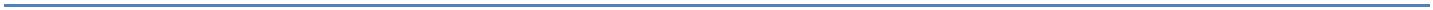 9. A téli zárást a szülők előzetesen felmért igényeihez igazodva - a fenntartó állapíthatjameg, melyről a szülőket tájékoztatjuk.10. A nyári zárást, a fenntartó állapítja meg, melyről a szülőket minden év február 15-igtájékoztatjuk. [15/1998.(IV.30) NM rendelet 37.§ (3)]11. A nyári zárás idején, intézményünk lehetőség szerint, az önkormányzattal egyeztetve aszabad kapacitás erejéig ügyeletes csoportot jelöl ki és biztosít a zárás felének idejére azoncsalád kérelmére, ahol a gyermek napközbeni felügyeletére vonatkozó valós szükségletigazolható.12. A bölcsőde évi 1 nevelés nélküli munkanapot tart (bölcsődék napja), melyről a szülőketelőzetesen tájékoztatja13. A bölcsődénkbe járó gyermekek biztonságának védelme mindannyiunk közösfelelőssége, ezért megkérjük a tisztelt szülőket, gyermekeket kísérő hozzátartozóikat, hogy abölcsődébe érkezéskor és távozáskor a bejárati ajtókat, kapukat szíveskedjenekbecsukni és a gyermekzárat is használni, azok záródásáról meggyőződni. Minden esetbena gyermek csoportjának a bejáratát használják!14. A reggeli érkezés után, mielőtt még a csoportba beadnák gyermeküket, kérjük,használják a fürdőszobát (kézmosás és szükség szerinti WC használat).15. A bölcsődéből a gyermeket, a szülő vagy az általa megbízott - a gyermekkisgyermeknevelőjének személyesen bemutatott és a családi füzetben írásban megnevezett–11személy viheti el.5.1 14 éven aluli kiskorú személynek a gyermek nem adható ki.5.2 18 éven aluli fiatalkorú személynek a gyermek, csak a szülő nyilatkozatával adhatóki.16. Délután a kisgyermeknevelő által a szülőnek vagy az általa megbízott személynekkiadott gyermek további ellátásáért, felügyeletéért a szülő, illetve az általa megbízottszemély a felelős. A délutáni zavartalan nevelő, gondozó munka érdekében kérjük a szülőket,hogy a gyermekekért történő érkezésük egyben jelentse a hazamenetelt is a kisgyermekszámára.17. A bölcsőde orvosa napi egy alkalommal tartózkodik a bölcsődében, nyomon követi agyermekek egészséges fejlődését státus vizsgálatokkal. A gyermeket intézményből kitiltóés további orvosi vizsgálatokra vonatkozó javaslatait kérjük figyelembe venni!18. A bölcsődébe csak egészséges gyermek hozható, ezért gyógyszer beadását biztosítaninem tudjuk, kivéve, ha az szakorvos által előírt és a gyermek életminőségének javításátszolgálja.19. A közösséget, a gyermekek egészsége érdekében lázas (37,5 C° és ennél magasabbhőmérsékletű), antibiotikumot szedő, hányás, hányinger és hasmenéses tüneteket mutatóvagy fertőzésre gyanús gyermek nem látogathatja. Kérjük a szülőket, hogy a családban37előforduló fertőző betegségekről, a gyermek gyógyszer és étel érzékenységérőlgyermekük érdekében tájékoztassák a kisgyermeknevelőt. Ezzel kapcsolatosan a meglévőés új kivizsgálások (orvosi vélemény) eredményét, pl. a diéta,a megfelelő alkalmazásérdekében mutassák be.20. Ha a gyermek napközben megbetegszik a bölcsődében, a kisgyermeknevelőnekkötelessége értesíteni a szülőt, illetve a hozzátartozót. Ehhez feltétlenül szükséges megadni 2embert, pontos címmel és telefonszámmal, aki betegség esetén értesíthetőek a bölcsődeiellátási napokon. Az adatokban bekövetkezett változásokat be kell írni a családi füzetbe20.1. Kérjük, hogy betegség esetén minél előbb gondoskodjanak a gyermek hazaviteléről,illetve orvosi ellátásáról, ezzel is növelve a mielőbbi gyógyulás esélyét. A bölcsődében észleltbetegség esetén bölcsődei vizsgálatkérőlap kerül átadásra a szülőnek, melyet az orvosivizsgálatra legyenek szívesek magukkal vinni.Gyógyulás után, a vizsgálatot végző orvos igazolását – gyógyult, bölcsődébe mehet - is ezen alapon kell visszajuttatni a bölcsődébe.21. A személyes gondoskodást nyújtó gyermekjóléti, gyermekvédelmi intézmények, valamintszemélyek szakmai feladatairól és működésük feltételeiről szóló 15/1998. (IV. 30.) NMrendelet előírása alapján:Nem gondozható bölcsődei ellátást nyújtó intézményben, szolgáltatónál a fertőző beteggyermek mindaddig, amíg a házi gyermekorvos vagy a háziorvos nem igazolja, hogy ez azállapot már nem áll fenn. Az előzőekből kifolyólag betegség után, igazolás nélkül a gyermeknem vehető be a csoportbaA gyermekeken észlelt betegség tünetei a bölcsődei csoportnaplókba bejegyzésrekerülnek, így nyomon követhető, és visszaellenőrizhető.22. A bölcsődében a közétkeztetésről szóló 37/2014. (IV.30.) EMMI rendeletnekmegfelelően történik a gyermekek étkeztetése. Az ételallergiás vagy más egészségügyiokból diétára szoruló gyermeknek tudjuk biztosítani a diétás étkezést abban az esetben,ha a szülő szakorvosi véleménnyel tudja igazolni, hogy gyermeke diétára szorul. (Aháziorvos erre vonatkozó javaslata nem elfogadható, kivéve a szakorvosi vizsgálatlezajlásáig, melynek időpontjáról a háziorvos igazolása szükséges.)23. A gyermekek étkeztetésére a csoportszobákban található, gyermekasztalok és székekhasználhatóak. A bölcsőde más helyiségeit – fürdőszoba, gyermeköltöző, bejáró – erre acélra, kérjük higiénés szempontok miatt, ne használják.24. Felhívjuk a szülők figyelmét a bölcsődei térítési díjak befizetési határidejének pontosbetartására, melyről a hirdető táblán találnak tájékoztatást. A gyermek távolléte esetén isezt a megjelölt időpontot kérjük betartani. Amennyiben a szülő a térítési díj fizetéskötelezettségének nem tesz eleget, a bölcsőde követelését elküldi a fenntartónak és azellátást felfüggeszti.25. A gyermek betegsége esetén kérjük a szülőket, hogy ezt jelezzék az intézmény felélegkésőbb 10 óráig. A bölcsődétől való távolmaradás első napján, nem áll módunkban azétkezési díjat visszatéríteni, így a gyermek első napos hiányzása térítésköteles. Ha akövetkező napon sem jön, a 3. napon már az étkezésből, ellátásból kihúzásra kerül.3825.1.Ha a gyermek a következő naptól igényelné a bölcsődei ellátást kérjük, 10 óráiglejelenteni szíveskedjenek. Amennyiben ezt nem teszik meg nem áll módunkban a következőnapon a gyermeket bevenni.25.2. Ha a gyerek 30 munkanapon túl hiányzik, és a bölcsődét erről nem értesíti, az ellátásmegszüntethető.26. A bölcsődében minden gyermeknek külön szekrénye van a ruhák tárolására. Kérjük,hogy csak a legszükségesebb dolgokat tartsák a szekrényben, mert a bölcsődében hagyotttárgyakért, illetve a gyermek személyes tárgyaiért- pl.: fülbevaló, nyaklánc, karlánc,babakocsi, játékok stb. – felelősséget nem tudunk vállalni. A nyaklánc, karlánc használataa gyermek számára balesetveszélyes, ezért ennek alkalmazását kérem, kerüljék.27. Az intézmény felszerelési tárgyait, eszközeit, az ellátott gyermekek és szüleik,valamint a bölcsőde dolgozói kötelesek rendeltetésszerűen használni és a szándékos, nemszándékos károkozásért anyagi felelősséget vállalni. A bölcsőde tulajdonában lévőeszközök, játékok az intézményből ki nem vihetők.III.A kapcsolattartás formái és idejeA bölcsődében a család és a bölcsőde együttműködése döntő fontosságú, mivel a kisgyermekkora és fejlettsége nem teszi lehetővé, hogy „közvetítőként” lépjen fel.1. Családlátogatást a gyermek felvételét megelőzően vagy az adaptáció alatt, valamintaktuálisan kezdeményez a bölcsőde.2. A bölcsődei ellátás választott szolgáltatás, nem kötelező. Minden család valamilyenszükséges okból veszi igénybe az ellátást. A beszoktatást a bölcsődei módszertani útmutatóalapján végezzük. A beszoktatás tartama általában 2 hét, de a gyermek állapotától függőenennél hosszabb is lehet. Már beszoktatás alatt a szülő, törvényes képviselő együttműködéseszükséges. A kisgyermeknevelők útmutatását kérjük figyelembe venni a sikeres beszoktatásérdekében. Mindannyiunk célja, hogy a bölcsődés kisgyermek egészséges, boldog legyen, ésmagát biztonságban érezze, az új környezetbe való beilleszkedés pedig csökkenti azadaptációs nehézségeket, lehetőséget ad a szülőknek a nevelési feladatok és a hasonlókorú gyermekek tevékenységének megfigyelésére.3. Szülői értekezletre évente 2 alkalommal kerül sor. Az egyes szülői értekezletekalkalmával, az összevont szülői értekezleteken a bölcsőde egészét érintő kérdésekről esik szó,majd ezt követően az adott gyermekcsoportra vonatkozó aktuális események megvitatása aszülői kisgyermeknevelői megbeszélésen történik. Rendkívüli, csoport élettét befolyásolójelentős változás - Pl.: kisgyermeknevelő váltás – esetén rendkívüli szülői értekezletösszehívása szükséges, melyről előzetes tájékoztatást biztosítunk. A szülői értekezletek alattgyermekfelügyelet - előzetes egyeztetés alapján - kérhető.4. Szülőcsoportos megbeszélések negyedévenként tartunk, melyet a kisgyermeknevelőktartanak. A szülőcsoportos megbeszélések témáit az adott csoport aktuális nehézségeialkotják, melyek életkori sajátosságokból indulnak ki. A téma lehet egy adott gondozási-nevelési tevékenység is, illetve a témákat a szülők is javasolhatják.395. A család és a bölcsőde kapcsolatának erősítésére szolgál a kisgyermeknevelő-szülőnapi találkozása is, mely során információt cserélnek a gyermeknapi tevékenységéről. Acsaládi füzetbe történő bejegyzéseket szívesen vesszük, akár a gyermek egészségiállapotára, akár a fejlődésére, vagy az otthoni eseményekre vonatkozóan. Amennyiben a szülőilletve a szülő által felhatalmazott személy a kisgyermeknevelő szerint nincs belátásának100%-os tudatában, a kisgyermeknevelő a gyermek kiadását megtagadhatja, és a gyermekszülőjét telefonon értesíti.6. A bölcsőde napi életébe való betekintés a szülők számára folyamatos. Külön alkalmat,lehetőséget kínálunk nyílt napok, egyéb ünnepek alkalmával is. Ilyen a Márton-nap,karácsony előtti adventi készülődés, a farsang, gyereknap, ballagás.7. A bölcsődevezetője a felvétel alkalmával, később pedig a napi csoportlátogatások és egyénibeszélgetések lehetőségének biztosításával tart kapcsolatot a szülőkkel. Emellett a SiófokVáros Csicsergő Bölcsőde facebook oldalon folyamatosan tart kapcsolatot, ahol is mindenfontosabb információt megoszt a szülőkkel.8. Külön lehetőség a kisgyermeknevelői és bölcsődevezetői „Róla óra” – fogadóóra - aszülők részére, ahol előre egyeztetett időpontban kölcsönös alkalom nyílikagyermekfejlődésének, illetve az aktuális problémáknak a megbeszélésére. A „Róla óra”biztosítása, nem csak a kisgyermeknevelő, bölcsődevezető kezdeményezésére, hanem a szülőáltal is kérhető.9. A bölcsődébe élelmiszert behozni a szülinapok, búcsúztatók alkalmának kivételével nemlehet. Az előbbi eseményekre csak csomagolt élelmiszert, ételt lehet behozni. A gyermekeknapi négyszeri étkezése biztosított. Novembertől-májusig minden hétfőn gyümölcsnapottartunk, ilyenkor a szülőknek lehetősége van gyümölcsöt-zöldséget behozni.10. Ha a gyermek krónikus beteg gyógyszert vagy gyógyhatású készítményt kap, arról a szülőírásban köteles tájékoztatni gyermeke kisgyermeknevelőjét írásban, a családi füzetbe.IV.Szociális támogatás rendszere1. Az 1997. évi XXXI. törvény a gyermekek védelméről és gyámügyi igazgatásról(továbbiakban: Gyvt.) 150.§ (1) bekezdése alapján, ha a fenntartó a bölcsődei ellátáskeretében biztosított gyermekétkeztetés mellett a bölcsődei ellátás keretében nyújtottgondozásra is megállapít személyi térítési díjat, a személyi térítési díj megállapításánál agyermek családjában az egy főre jutó rendszeres havi jövedelem 25%-át kell figyelembevenni. Siófok Város Önkormányzata csak az étkeztetés díját kéri a szülőktől.A bölcsődében a gyermekétkeztetés normatív kedvezménye az alábbi jogcímenvehetőigénybe:a gyermek rendszeres gyermekvédelmi kedvezményben részesül,a gyermek tartósan beteg, vagy fogyatékos,a családban tartósan beteg vagy fogyatékos gyermeket nevelnek,a családban három vagy több gyermeket nevelnek,a gyermek nevelésbe vételét rendelte el a gyámhatóság,a családban az egy főre jutó jövedelem nem haladja meg a kőtelező legkisebbmunkabér személyi jövedelemadóval, munkavállalói, egészségbiztosítási ésnyugdíjjárulékkal csökkentett, azaz nettó összegének 130%.40A bölcsődében a gondozási díjra vonatkozó ingyenesség jogcím védelembe vétel.A térítési díjkedvezmények igénybevételének lehetőségeiről és módjáról a bölcsődevezetőad további tájékoztatást, melynek összegét megállapodásban rögzíti.V.Érdekképviseleti fórumA gyermekek védelméről és a gyámügyi igazgatásról szóló 1997. évi. XXXI. törvényértelmében, a bölcsődei ellátásban részesülők érdekeinek védelmében az intézményérdekképviseleti fórumot köteles működtetni.1. Az érdekképviseleti fórum tagjaia nevelési egységeket képviselő szülők,a bölcsődét képviselő kisgyermeknevelő,a fenntartó önkormányzat delegáltja.Az aktuális tagok névsorát jól látható helyen a szülők tudomására kell hozni.2. Az érdekképviseleti fórum feladataAz intézménnyel jogviszonyban állók és az ellátásra jogosultak érdekeinek védelme.A hozzá benyújtott panaszok és a hatáskörébe tartozó ügyek vizsgálata, döntés.Intézkedések kezdeményezése a fenntartónál, a gyermekjogi képviselőnél, illetvemáshatáskörrel rendelkező szervnél.Az intézmény alaptevékenységével összhangban végzett szolgáltatások tervezésére,működtetésére, valamint az ebből származó bevételek felhasználására vonatkozó javaslattétel.A házirend elfogadásánál egyetértési jog gyakorlása.3. Az érdekképviseleti fórum működése3.1. A gyermek szülője vagy más törvényes képviselője, továbbá a gyermekekérdekeinek védelmét ellátó érdekképviseleti és szakmai szervek a házirendben foglaltakszerint panasszal élhetnek a bölcsőde vezetőjénél vagy az érdekképviseleti fórumnál:az ellátást érintő kifogások orvoslása érdekében,a gyermeki jogok sérelme,az intézmény dolgozóinak kötelezettségszegése esetén.3.2. Az intézmény vezetője, illetve az érdekképviseleti fórum a panaszt kivizsgálja, éstájékoztatást ad a panasz orvoslásának más lehetséges módjáról.3.3. A gyermek szülője vagy más törvényes képviselője, ha 15 napon belül nem kap értesítésta vizsgálat eredményéről, vagy ha a megtett intézkedéssel nem ért egyet, az intézményfenntartójához vagy a gyermekjogi képviselőhöz fordulhat jogorvoslatért.3.4. A fórum szabályos működtetése érdekében évente legalább két alkalommal ülésezik(aktuális probléma esetén szükség szerint).VI. A házirend elfogadásának és módosításának szabályai. A házirend tervezetét a bölcsőde dolgozóinak javaslatai alapján a bölcsődevezető készíti el.1A tervezetet a nevelőtestület megvitatja, majd véleményeiket eljuttatják a bölcsődevezetőjéhez. A bölcsőde vezetője a kisgyermeknevelők véleményének figyelembevételévelelkészíti a házirend végleges tervezetét. A házirend elfogadása előtt a bölcsőde vezetője kikéri41az érdekképviseleti fórum egyetértési nyilatkozatát. A házi rendet a nevelőtestület fogadja el,nevelőtestületi értekezlet keretein belül, Siófok Város Önkormányzata jóváhagyásával lépéletbe.2. Az érvényben lévő házirend módosítását kezdeményezheti:intézmény igazgatójaa bölcsőde vezetője,a nevelőtestület,szakértői csoport tagjai,az érdekképviseleti fórum.A házirend módosítását az 1. pontban leírt módon kell végrehajtani.Siófok, 2021. június 1.………………………………………………intézményvezető422.sz. MellékletMUNKAKÖRI LEÍRÁSOKMUNKAKÖRI LEÍRÁSMunkahely: Siófok Város Csicsergő Bölcsődéje600 Siófok, Fő út 218.8A munkakört betöltő neve: ……………………………………….Munkakör megnevezése: intézményvezető helyettesKinevezője: Siófok Város Csicsergő Bölcsődéje intézményvezetőjeFelettese: Siófok Város Csicsergő Bölcsődéje intézményvezetőjeMunkaideje: heti 40 óra,Az intézményvezető távollétében teljes felelősséggel gyakorolja a vezetői feladatokat.Munkakörének célja: Megbízott felelős vezetőként segíti az intézményvezetőmunkavégzését, részt vesz az intézményi tevékenység tervezésében, irányításában,ellenőrzésében, szakmai, gazdasági-adminisztratív feladatok ellátásában.Feladatai:Kisgyermeknevelői munkája mellett intézményvezető helyettesként felelősséget érezaz intézmény szakszerű és törvényes működtetéséért.Szakmai tanácsokkal segíti a kisgyermeknevelőket és más beosztottak szakszerűmunkáját a szakmai munkaközösségek, a hozzá beosztott felelősök és megbízottakfeladatainak végrehajtását.Segíti a gyakornokok munkáját.Az intézmény rendezvényeinek előkészítésében tevékenyen részt vesz.Ellenőrzi az egyenlő bánásmód elvének érvényesülését.Közreműködik az éves beiskolázási terv elkészítésében.Ösztönzi a kisgyermeknevelők tervszerű és folyamatos önképzését.Figyelemmel kíséri az intézményben folyó munkát, rendszeresen értékeli annakszínvonalát, eredményességét és hatékonyságát.43Rendszeresen referál az intézményvezetőnek az intézmény egész működéséről,tapasztalatairól, az érdemi problémákat konkrét megoldási javaslattal jelzi avezetőnek.Részt vesz a szakmai munkaközösségek kialakításában, segíti azok tevékenységét.Közreműködik a szakmai programmal kapcsolatos tájékoztatási feladat elvégzésében.Elősegíti az intézményen belüli és intézmény-egységek közötti információáramlást.Segíti az éves statisztika elkészítését.Az intézményvezető távollétében informálja a fenntartót a gyermeklétszámalakulásáról.Együttműködik szülői szervezettel évente két alkalommal értekezletet szervez.Közreműködik a gyermekek felvételével, a jogviszony megszűnésével kapcsolatosfeladatok elvégzésében.Vezetői kérésre ellenőrzi a csoportnaplók, fejlődési naplók vezetését és azok tartalmát.Segíti a pályakezdő, illetve az új kolléga beilleszkedését.Megszervezi a hiányzó dolgozók helyettesítését, erről tájékoztatja a vezetőt.Elősegíti a jó munkahelyi légkör kialakulását.Javaslatot tesz a szükséges javításokra, felújításokra, beszerzésekre, javaslatokat tesz aselejtezésre, valamint részt vesz a leltározás és selejtezés lebonyolításában.Figyelemmel kíséri az iratkezelésre vonatkozó jogszabályokat, és annak változásaesetén kezdeményezi az iratkezelési szabályzat módosításátAz intézményvezető távollétében jogosult az intézménybe érkező küldeményekfelbontásáraTovábbá elvégzi mindazokat a munkafeladatokat, amelyekkel az intézményvezetőellátja.Jogkör, hatáskör:Gyakorolja a vezető helyettesi jogokat, hatásköre kiterjed a teljes intézményi működésre.Munkaköri kapcsolatok:44A szülőkkel, a fenntartó illetékeseivel, a társintézményekkel, szolgáltatókkal, hivataliés társadalmi szervezetekkel tart munkakapcsolatot az intézmény nevében, esetimegbízás alapján az intézményvezetőt képviselve.Felelősségi kör:Felelőssége kiterjed teljes feladatkörére és tevékenységére.Munkaköri tevékenységében személyes felelősséggel tartozik az intézményvezetőjének.Felelős: A pedagógiai program megvalósításáért, a pedagógusok és a többialkalmazott munkavégzéséért,A gyermekek érdekeinek elsőbbségéért, az egyenlő bánásmód megköveteléséért,Azegészségesésbiztonságosmunkafeltételekért,azalkalmazottakmunkafegyelméért,A méltányos és humánus ügykezelésért és döntésekért.Az intézmény dolgozóival kapcsolatos információkat, valamint a gyermekek és aszülők személyiségi jogait érintő információkat megőrzi, egyéb esetben aközalkalmazotti törvényben foglaltak szerint jár el.Kijelentem, hogy az általam végzett munkáért és a kezelt értékekért anyagi és büntetőjogifelelősséggel tartozom. A munkám során használt tárgyakat, eszközöket, gépeketrendeltetésszerűen használom.A munkaköri leírásban megfogalmazottakat magamra nézve kötelezőnek tekintem annak egypéldányát átvettem.A munkaköri leírás…………………………….……..lép hatályba és visszavonásig érvényes.Siófok, ……………..……………………………………… P.H.…………………………………...munkavállalóSiófok Város Csicsergő Bölcsődéjeintézményvezetője45MUNKAKÖRI LEÍRÁSMunkahely: Siófok Város Csicsergő BölcsődeA munkakört betöltő neve: …………………….Munkakör megnevezése: adminisztrátorKinevezője: Siófok Város Csicsergő Bölcsődéje intézményvezetőjeFelettese: Siófok Város Csicsergő Bölcsődéje intézményvezetőjeMunkaideje: heti 40 óraegy műszakban foglalkoztatható túlóra végzésére kötelezhető, munkaidőn túl behívhatóA munkakör célja:Az intézményi ügyvitel szervezése és adminisztratív végrehajtása, adatrögzítési feladatokellátása, alapvető tájékoztatási és protokoll-szervezési feladatok ellátásaFeladatai:A bölcsőde ügyvitelének ellátása, kivéve a szakmai ügyvitelt.Nyilvántartások vezetése.TEVADMIN nyilvántartás vezetése.Figyelemmel kíséri a jelenléti ívek vezetésé, hó végi lezárása a munkaidőnyilvántartás dokumentumait kezeli.Vezeti a dolgozók szabadságolására vonatkozó nyilvántartást, egyeztetés amunkaüggyelVezeti a dolgozók munka alkalmassági vizsgálatával kapcsolatos dokumentációt.Végzi a térítési díjak beszedését, elszámolását, a pénzt postára, bankba viszi.Előkészíti a fenntartó felé küldendő anyagokat, ha szükséges elviszi.Elvégzi a tisztítószer kiadást.Gondoskodikatechnikai munkát segítő gépek, berendezések tervszerűkarbantartásának megszervezéséről, illetve a meghibásodás jelentéséről.Segíti a jogszabályokban előírt tűz- és balesetvédelmi feladatok betartását.Vezeti az előírt dokumentációt.Elkészíti a hó végi zárást, továbbítja az Önkormányzat feléFeladata a küldemények átvétele, kezelése46Kiadmányozás előkészítésePostázásAz irattár kezelése, rendezése, irattári jegyzékek készítéseAz intézmény zavartalan működése, üzemelése érdekében helyt áll azokban amunkafolyamatokban, amellyel a vezető megbízza.Részt vesz a munkaértekezleteken és azokról jegyzőkönyvet készít.Előkészíti a vezető részére a felvétellel, kilépéssel, besorolással kapcsolatosadminisztrációtGondoskodik arról, hogy a hatáskörébe utalt dokumentumok rendezett és bármikorellenőrizhető állapotban legyenek, és az ügyviteli rendnek megfeleljenek.Végzi az iktatást, figyelemmel kíséri az ügyiratok bonyolítási rendjét és a határidőbetartását.Vezeti az értekezletek jegyzőkönyveit.Ellátja a gépelési, fénymásolási feladatokat.Felelőssége:felelőssége kiterjed a bölcsőde egész területén történt eseményekre, a zavartalanműködésre,a szakmai munka minőségére,a bölcsődében tartózkodó gyermekek biztonságára,a fegyelmezett, etikus munkavégzésre, a példaértékű viselkedésre,az intézmény jó hírnevének ápolására,az egészség (pszichés és szomatikus) megóvására, a szabályzatok, jogszabályok,előírások betartására.Anyagi felelősséggel tartozik a leltárilag átvett textíliákért, tárgyakért, felszerelésieszközökért, az esetleges leltárhiányért.Kártérítési felelősségét a Kjt. és az Mt. idevonatkozó rendelkezései valamint a kollektívszerződés tartalmazzák.Gazdasági feladatok és nyilvántartások:Megrendelők, szerződések, jelentkezési lapok lefűzése megőrzéseAz ellátmány megigénylése (a vezetővel történt egyeztetés után), naprakésznyilvántartása, elszámolása a megadott határidőig, Pénzkezelési szabályzat szerint.47Az intézmény-egységekben étkezési térítési díjak beszedése feladása, étkezésinyilvántartó lapok lezárása, jelentések elkészítése.Az étkezésben részt vevő gyermekek nyilatkozatainak, igazolásainak nyilvántartása,egyeztetés a Közgazdasági Osztállyal.Távollét jelentése (szabadság, táppénz)Munkába járás elszámolásaMérő óra állások jelentéseÉtkezés adagszám jelentéseÜres álláshely jelentéseRendkívüli munkavégzés jelentéseIrodaszer, tisztítószer, karbantartási anyag és egyéb eszköz igényléseSelejtezés előkészítése a selejtezésben való részvételAz éves és az alkalomszerű leltározás előkészítése, megszervezése, lebonyolításánakadminisztrálása.Munkájáról tájékoztatást csak a vezető előzetes hozzájárulásával adhat.A munkaköri leírás.………………..lép hatályba és visszavonásig érvényes.A fentieket tudomásul vettem, azokat magamra nézve kötelezőnek elismerem ésmaradéktalanul teljesítem.Siófok,…………………………………………………...………………………………..munkavállalóSiófok Város Csicsergő Bölcsődéjeintézményvezetője48MUNKAKÖRI LEÍRÁSMunkahely: Siófok Város Csicsergő BölcsődeA munkakört betöltő neve: ……………………….Munkakör megnevezése: kisgyermeknevelőAlkalmazás előfeltétele: csecsemő és gyermekgondozónői képesítésbölcsődei szakgondozócsecsemő- és kisgyermek gondozócsecsemő- és kisgyermek nevelő-gondozókisgyermekgondozó,- nevelőcsecsemő- és gyermekgondozóKinevezője: Siófok Város Csicsergő Bölcsődéje intézményvezetőjeFelettese: Siófok Város Csicsergő Bölcsődéje intézményvezetője,Közvetlen felettese: Siófok Város Csicsergő bölcsőde intézményvezetőjeA munkaidő beosztása: Napi 8 óra munkaidő: a csoportban végzett nevelő-gondozótevékenység végzésére 7 óra, a további 1 órában dokumentálás, felkészülés a következő napimunkára, díszítés készítése, egyéb feladatok a bölcsőde területén. Napi 8 óra munkaidőben abölcsődei ellátottakkal való munkavégzést nem veszélyeztetve 20 perc munkaközi szünetengedélyezett, melyet a munkavállaló munkaidejében két részletben is kivehet.Egy műszakban foglalkoztatható, lépcsőzetes munkakezdéssel,túlóra végzésére kötelezhető, munkaidőn túl behívhatóA kisgyermeknevelő alapfeladatai:Nevelő-gondozó munkáját a korosztály életkori sajátosságainak ismeretében aszakmai alapelvek és követelmények megtartásával, személyre szabottan végzi. Enneksorán tiszteletben tartja a gyermek személyiségét, egyéni fejlődési ütemét s az ezekhezfűződő jogát.Tudatosan törekszik a gyermek alapos megismerésére (beleértve állapotánakalakításáért felelős tényezőket), hogy megértse, majd adekvátan segíteni tudja őt afejlődésben. Ehhez folyamatosan alkalmazza a szakmai a szakmai megfigyelést, mintmódszert, valamint összegyűjti a szakmai értelemben indokolt és értékes49információkat, melynek birtokában biztosítani tudja részére az őt leginkább segítő,szakszerű egyéni bánásmódot.Ismeri, elismeri és tiszteletben tartja a gyermek jogait, napi munkáját ezekérvényesülésének szellemében végzi. A gyermekvédelmi jelzőrendszer tagjaként – haerre szükség van - kezdeményezéssel fordul munkahelyi vezetője, az intézménygyermekvédelmi felelőse felé. Különös figyelemmel kíséri azokat a jeleket, amelyek agyermek elhanyagolására, veszélyeztetettségére engednek következtetni.Az életkori sajátosságok ismeretében, a gyermek egyéni fejlődési üteméhezalkalmazkodva tesz eleget a szakmai követelmények, elvek megvalósulásának. Enneksorán együttműködik kisgyermeknevelő munkatársaival, biztosítja számukra aszakmailag fontos információkat.Nevelő – gondozó munkáját a szakmai alapelvek következetes megtartásával végzi.Ennek érdekében törekszik kialakítani és a gyakorlatban egységben megvalósítaniazokat az aktuális szakmai irányokat, elvekhez, módszereket, amelyek alegkedvezőbbek az adott gyermek számára.A bölcsődei nevelés feladatain belüli feladatokCsaládok támogatása, annak erősségeire építve a szülői kompetencia fejlesztéseA gyermek fejlődési jellemzőjének ismeretében törekszik a szülővel kölcsönösenelfogadható, egymás kompetenciáját tiszteletben tartó együttműködés kialakítására.Az együttműködés során a gyermek aktuális fejlődési jellemzőinek megfelelőentámogatja a szülőt, információt, ismeretet ad át, személyes példával elől jár azegységes nevelő hatások érdekében.A szülőkkel való együttműködés során – a gyermek érdekeit szem előtt tartva –igyekszik támogatni az anyákat, apákat szülői szerepkörükben,a szülő – gyermekkapcsolat megerősítésében. Ennek érdekében szakmai felkészültségéből adódóan,kellő szociális érzékenységet,kongruens, és példamutató magatartást tanúsít. Aközvetett és közvetlen kapcsolattartási formákat adekvátan alkalmazza.Védelembe vett gyermek esetében fokozottan figyel az intézkedések indokául szolgálóokokra, jelzőrendszeri feladatait felelősen látja el. Segít a családoknak az igényelhetőellátások elérhetőségéről.Egészségvédelem, az egészséges életmód megalapozása:50Szakmai értékrendje szerint közvetíti az egészség megtartásának fontosságát,folyamatos egészségnevelői munkát végez a gyermekek és az őket nevelő családokfelé. Kiemelt figyelmet fordít a gyermekek szakmai követelményének megfelelőétkeztetésre, és egyéb gondozási műveletekre.Rendszeresen figyelemmel kíséri a gyermek egészségi állapotát, annak változásait.Segíti a bölcsődeorvos munkáját, előkészíti a vizsgálatokat, részt vesz azokon. Abölcsődeorvos javaslatait az üzenőfüzetben rögzíti, azt közvetíti a szülők felé. A lázasbeteg gyermeket ellátja, a szülőt mihamarabb értesíti. Az egészségügyi törzslapbanvezeti a betegség, vagy egyéb okok miatti hiányzásokat, a gyermek súly- éshosszfejlődését, mell- és fej körfogatának viszonyát. A testi fejlődésről a percentilthasználja.Betartja a higiénés követelményeket. Ügyelni kell a saját személyi tisztaságára,ismernie kell a fertőzés átvitelének lehetőségeit (fertőtlenítés, kézmosás).Ha egy gyermek megbetegszik, jelenti a bölcsődevezetőnek, megmutatja a bölcsődeorvosának, értesíti a szülőt. Az orvos utasítása szerint ellátja a beteg gyermeket.Egyéni gyógyszerezés esetén gondoskodik a megfelelő tárolásról.Gondoskodik a gyermekszemélyi higiéniájáról, környezetük rendbe tartásáról, aközegészségügyi szabályok betartása mellettAz érzelmi és társas kompetencia fejlesztése:Figyelemmel kíséri és elősegíti a gyermekek testi, lelki szociális jólétét, ennekérdekében nagy hangsúlyt fektet érzelmi biztonságuk megteremtésére, személyiségfejlődésük kiegyensúlyozottságára, önállósodásuk folyamatáraKülönös gondot fordít a sajátos igényű, különleges szükségletű gyermek ellátására,fejlődésének egyedi biztosítására. Munkahelyi vezetőjével, kisgyermeknevelőmunkatársaival egyeztetve segítséget kér más szakemberektől.Nagy hangsúlyt fektet a szociális hátránnyal érkező gyermek fejlődésének szakszerűés sokoldalú támogatására, az esetleges hiányosságok korrigálására.A megismerési folyamatok fejlődésének segítéseKiemelt figyelmet fordít a gyermekeket körülvevő környezet biztonságosságára(személyi,tárgyi-fizikai)az ellátás folytonosságára és szakszerűségére51A bölcsődei nevelés-gondozás helyzeteiben a gyermekek igényeihez igazodóanismereteket nyújt,a tájékozódás, a tapasztalatok és az élmények feldolgozásáttámogatja.A közös tevékenységek során pozitív viselkedési és helyzetmegoldási mintákat nyújt,az önálló próbálkozást és kreativitást támogatja.Az önálló választás és döntési képesség kialakulását segítő lehetőségeket nyújt.Kisgyermeknevelői gyakorlatában megerősítő,ösztönző, bátorító,nevelői módszereketalkalmaz.Munkája során eleget tesz a napirendből adódó szakmai követelményeknek, agyermekek szükségleteinek. Tudatosan törekszik arra, hogy a gyermekek ébrenlétiidejében sokoldalú tevékenységeket, tapasztalat és ismeretszerzési lehetőségeketnyújtson.4.3. Dokumentációhoz kapcsolódó feladatokA gyermekek fejlődésének nyomon követését szolgáló dokumentációk pontos szakszerűvezetése fontos feladata a kisgyermeknevelőknekaktuális követelményeknek megfelelően vezeti a bölcsődei dokumentációtszakszerűen, pontosan, folyamatosan rögzíti a gyermek fejlődésével kapcsolatosszakmai megfigyeléseit, ismereteit a szakma által előírt módonjelentési adatszolgáltatási feladatainak-az adatvédelmi törvény előírásainak betartásamellett tesz elegetCsoportjában vezeti az előírt nyilvántartásokat. Negyedévenként elkészíti a konkrétmegfigyelések alapján az egyéni fejlődési naplót. A csoportnaplót naponta vezeti – agyermekeknél egyénileg bejegyzi a megfigyelt eseményeket. az értelmi és szociálisfejlődés dokumentálásához pedig a fejlődési táblát. Munkája befejezésekor szóbanés/vagy írásban beszámol a gyermekkel kapcsolatos napi eseményekről.Vezeti a gyermek jelenléti kimutatását. Különös gondot fordít a gyermek napijelenlétéről készített dokumentáció átláthatóságára és egyértelmű vezetésére (felvételés megszűnés jelölése, korcsoportok statisztikájának megfelelő jelölése).A szülőkkel és munkatársaival együttműködve a családlátogatást és beszoktatást agyermeknek legmegfelelőbb módon megvalósítja – a módszertani útmutató alapján.Részt vesz szülői értekezleteken, illetve szülőcsoportos beszélgetéseket szervez és tart.4.4. A kisgyermeknevelő kapcsolatrendszere52Szakmai ismereteit a gyermekekről vonatkozóan a szülők felé az etikai kódexbetartása mellett közvetíti.Folyamatosan kapcsolatot tart a bölcsődei dajkákkal, technikai dolgozókkal a gyermekellátásának aktuális feladatai szerint, a szakmai követelményeknek megfelelőenA csoportjába beosztott pályakezdő, gyedről vagy gyesről visszatérő dolgozókszakmai,emberi beilleszkedését elősegíti. A hozzá beosztott szakmai gyakorlaton lévőtanulók elméleti és gyakorlati ismeretanyagának bővítésére törekszik.4.5. Képzés, önképzésMódszertani eszköztárának bővítése érdekében:munkahelyi vezetőjének kirendelése alapján szakmai programokon vesz részttovábbképzési kötelezettségének eleget tesz a 9/2000.(VIII.4.) SzCsM rendelet aszemélyes gondoskodást végző személyek továbbképzésérőlrendszeresen figyelemmel kíséri a megjelent szakmai publikációkat, ismereteket4.6. Egészségvédelem, biztonságot szolgáló feladatokA csoportszoba és a kiszolgálóhelyiségek berendezéseinek, bútorainak, eszközeinekállagát óvja, az al-leltárt felelősen kezeliA műszaki és egyéb meghibásodást azonnal jelenti a munkahelyi vezetőnekFoglalkozás-egészségügyi vizsgálaton, munka, -baleset -és tűzvédelmi oktatásonrendszeresen részt vesz4.7. Helyettesítésének módjaA kisgyermeknevelőt távolétében a csoportjába beosztott másik kisgyermeknevelőhelyettesíti.A munkát befejező kisgyermek nevelő köteles mindaddig a csoportjában maradni, mígaz őt váltó kisgyermek nevelőnek a szolgálatot át nem adta. A szolgálat átadásakorbeszámol a munkaideje alatt történtekről, az orvos egyes gyermekekre vonatkozóutasításairól. A történteket az előírásoknak megfelelő helyen rögzíti.Felelőssége:-felelőssége kiterjed a bölcsőde egész területén történt eseményekre, a zavartalan működésre,-a szakmai munka minőségére, a szakmai irányelvek betartására,53-------a bölcsődében tartózkodó gyermekek biztonságára,a munkája megfelelő szervezésére, a munkafegyelemre,az etikus munkavégzésre, a példaértékű viselkedésre,az intézmény jó hírnevének ápolására,az egészség (pszichés és szomatikus) megóvására,a szabályzatok, jogszabályok, előírások betartásáraa tulajdon védelmére, a tűz- és munkavédelemre vonatkozó előírások betartásáraKötelessége:A munkakörébe tartozó munkát köteles a legjobb szakmai tudásával, és a legnagyobbtürelemmel bánni a gyermekekkel a legújabb módszertani útmutatók szerint.Köteles az intézményi szakmai titkot megtartani.Ha a munkaterületén a megszokott állapottól eltérőt észlel, köteles a bölcsődevezetőnekjelenteni.Munkakezdés előtt 5 perccel munkára felkészülten a csoportjában tartózkodik.Munka és védőruha:Az előírt szabályzat szerint kapja és azt köteles hordani. Meglétéért felel.Munkájáról tájékoztatást idegeneknek csak a vezető előzetes hozzájárulásával adhat.A munkaköri leírás…………….lép hatályba és visszavonásig érvényes.A fentieket tudomásul vettem, azokat magamra nézve kötelezőnek elismerem ésmaradéktalanul teljesítem.Siófok,…………………………………………………………………………………munkavállalóSiófok Város Csicsergő Bölcsődéjeintézményvezető54MUNKAKÖRI LEÍRÁSMunkahely: Siófok Város Csicsergő BölcsődeA munkakört betöltő neve: …………………………….Munkakör megnevezése: bölcsődei dajkaAlkalmazás előfeltétele: negatív eü.-i vizsgálati eredmény, munka alkalmassági vizsgálat,bölcsődei dajka végzettség megszerzéseKinevezője: Siófok Város Csicsergő Bölcsődéje intézményvezetőjeFelettese: Siófok Város Csicsergő Bölcsődéje intézményvezetője,Bölcsőde szakmai vezetőMunkaideje: heti 40 óraEgy műszakban foglalkoztatható, lépcsőzetes munkakezdéssel,túlóra végzésére kötelezhető, munkaidőn túl behívhatóFeladatai:Munkajogi, munkavédelmi, környezetvédelmi feladatok:munkaidő,munkarend, gyermekek napirendjének betartásaeszközök, berendezési tárgyak folyamatos ellenőrzése, sz.e. a látott rendellenességekészlelésetisztitószerek biztonságos tárolása- a kémiai biztonság megtartásakörnyezet kialakításában, szépítésében való aktív részvételTakarítási feladatok:a csoport helyiségeinek, és a bölcsőde meghatározott helyiségeinek folyamatostisztántartásaa gyermekek által használt bútorok, eszközök tisztántartása, fertőtlenítéseÉtkezéssel kapcsolatos feladatok:közreműködés az étkezési feladatok ellátásábana gyermeke étkezési feltételeinek biztosításaSzervezési feladatok:együttműködés a kisgyermeknevelőkkeltakarítási feladatok- higiénikus környezet megteremtése55csoportszobai és udvari feltételek biztosításafokozott figyelem a balesetek megelőzéséreKonkrét feladatok:Ellátja a bölcsőde takarítási munkálatait. A fűtő-karbantartóval együtt gondoskodik azudvar és a terasz tisztaságáról. Naponta meggyőződik a balesetmentességről.A kijelölt területén mindennapi fertőtlenítő takarítása minden helyiségnek, mely akövetkező feladatokból áll:Seprés nedves partvissal, napi háromszori felmosás (10 l. vízhez 2 tabletta klór)minden helyiség felmosásához külön felmosót, másik vizet kell használni, gyakorivízcserével és rongycserévelA szőnyegek és gyermekágyak porszívózása, portörlés minden nap nedves ruhávalAjtók, ablakok, ablakpárkányok naponkénti és szükség szerinti lemosása, hetenkéntilesúrolása, gyermekszékek, asztalok napi lemosása, letörléseÁtadókban a gyermekszekrények törlése, az öltöztető asztalok napi háromszoriletörlése, fertőtlenítéseCsempét, olajlábazatot, faburkolatot hetente, szükség szerint naponta is fertőtlenítősoldattal lemosni, mosdókat, fürdőkádakat kimosni, a tükröket naponta lemosni,letörölniWC-k lesúrolása, fertőtlenítése, szennyes tartók kimosása, fertőtlenítéseFüggönymosásról gondoskodik háromhavonta, ha szükséges sűrűbbenA virágok öntözése, portalanítása szükség szerintBiztosítja az étkezés tárgyi feltételeit, tálaló kocsit felkészíti, ételek előkészíti. Acsoportszobába az ételt beviszi, étkezés előtt a tányérokat, evőeszközöket felpakolja,étkezés után az étkezőkocsikat a konyhához kitolja (az étel kezeléséhez köpenytcserél)Étkezés alatt munkaidejének megfelelően a csoportszobába tartózkodik, ha kell segítÉtkezés után az ételmaradékot azonnal el távolítja és a helyiséget rendbe tesziAz altatás feltételeit biztosítja, ágyakat előkészíti, alvás után a helyére rakjaAz ágynemű cseréjét kéthetente és szükség szerint elvégzi, a napi szennyest és apelenkákat a mosodába leadjaHetente egyszer, járvány idején naponta fertőtleníteni kell. A fertőtlenített játékokatfolyó vízzel alaposan le kell öblíteni.56A nyári zárás idején teljes nagytakarítást végez, beleértve a festés utáni munkákat is.A munkaidejét, tevékenységét úgy kell beosztania, hogy a gyermekek napirendjét nezavarja.Nem szabad a helyiségeket akkor takarítani, amikor abban gyermekek tartózkodnak.A csoportszobákban a takarítást akkor végzi, amikor a gyermekek az udvarontartózkodnak, és a gyermekek érkezése illetve távozása után.A takarítás nyitott ablaknál történjen.A tisztító és fertőtlenítő szereket a mindenkori közegészségügyi előírásokfigyelembevételével az utasításoknak megfelelően kell alkalmazni és tárolni.A gyermekek ellátása során gondozó-nevelő munkát nem végezhet, amennyiben errefelkérik, a gyermekek felügyeletét elláthatja, orrot töröl, gondoskodik a gyermekekkomfortérzetéről felügyelet alattKompetencia határokon belül kommunikál a szülőkkel, gyermekekkel, gyermekről aszülőknek semmiféle adatot nem szolgáltathat.Részt vesz a munka értekezleteken,szakmai tartalmú házi továbbképzéseken résztvehet.dekoráció készítésében közreműködhet, rendezvények, programok helyszínétbiztosítja, tevékenyen részt veszMunkaköri kötelessége az egész bölcsőde területére kiterjed, a feladatmegosztást abölcsődevezetővel és munkatársaival történő egyeztetés határozza meg.A munkakezdésre (műszak kezdeti időpontja) átöltözve, munkára felkészülten amunkaterületén van.Elvégzi mindazon munkakörébe nem tartozó feladatokat, melyekkel felettesemegbízza.Felelőssége:felelőssége kiterjed a bölcsőde egész területén történt eseményekre, a zavartalanműködésre,a bölcsődében tartózkodó gyermekek biztonságáraa fegyelmezett etikus munkavégzésre, a példaértékű viselkedésreaz intézmény jó hírnevének ápolásáraaz egészség (pszichés és szomatikus) megóvásáraaz előírások, jogszabályok betartásaanyagi felelősséggel tartozik a leltárilag átvett tárgyakért, eszközökért57Kötelessége:Mindenkor a legnagyobb türelemmel bánni a gyermekekkel a munkaterületén.Ha a munkaterületén a megszokott állapottól eltérőt észlel, köteles a vezetőnekjelenteni.Helyettesítés:A bölcsődei dajkát távollétében a másik bölcsődei dajka helyettesíti.Munkaruha:Az előírt szabályzat szerint kapja és azt köteles hordani. Meglétéért felel.Munkájáról tájékoztatást idegeneknek csak a vezető előzetes hozzájárulásával adhat.A munkaköri leírás……………………lép hatályba és visszavonásig érvényes.A fentieket tudomásul vettem, azokat magamra nézve kötelezőnek elismerem ésmaradéktalanul teljesítem.Siófok,…………………………………………………...……………………………..munkavállalóSiófok Város Csicsergő Bölcsődéjeintézményvezető58MUNKAKÖRI LEÍRÁSMunkahely: Siófok Város Csicsergő BölcsődéjeA munkakört betöltő neve: ……………………….Munkakör megnevezése: élelmezésvezetőAlkalmazás előfeltétele: érettségi, élelmezésvezetői képesítés, munka alkalmasságivizsgálatKinevezője: Siófok Város Csicsergő Bölcsődéje intézményvezetőjeFelettese: Siófok Város Csicsergő Bölcsődéje intézményvezetője, Bölcsőde szakmai vezetőjeMunkaideje: heti 40 óraegy műszakban foglalkoztatható, túlóra végzésére kötelezhető, munkaidőn túl behívhatóFeladatai:Az élelmezésvezető "rendeletileg szabályozott" feladata: a HACCP rendszerbevezetése és működésének irányítása és ellenőrzése az élelmezés területénIrányítja és ellenőrzi az élelmezési üzem munkájátAlkalmazza a külön jogszabályban meghatározott napi energia- és tápanyag-beviteli,illetve élelmiszer-felhasználási ajánlásokatÉtlapot tervez, figyelembe véve a napi étkezések számát, a tárgyi és személyifeltételeket, a rendelkezésre álló pénzkeretet, a változatosságot és az idényszerűségetElvégzi az előírt ügyviteli adminisztrációs feladatokat Árurendelést végez, raktárikészletet kezel, utalványoz, élelmezési költségelszámolást végezKezeli a dokumentációt és a dolgozók egészségügyi igazolásaitAz Élelmezési menedzser a hazai élelmezés, táplálkozás és HACCP rendszerkövetelményeit érvényre juttatjaSzakszerűen tervez és megvalósít: minőségbiztosítást, technológiát, eszközrendszert,működést, irányítást, ellenőrzést Biztosítja az életkoroknak, kórállapotnak megfelelőétrendet, diétátSzervezési, vezetési, menedzseri, humán-és marketing feladatait felkészülten,szakszerűen végziA munkajogi, munkavédelmi, biztonságtechnikai, tűzvédelmi, környezetvédelmikövetelményeket érvényesíti59Ellenőrzi a gépek, eszközök, használatát, áruforgalmat, leltárt, ellátmányt Pénzügyi,számviteli, ügyviteli előírásokat betartja és betartatjaBetartja és betartatja a munkavédelmi, környezetvédelmi és tűzrendészeti előírásokatés betartatja a higiéniai előírásokatHasználja az informatikai és telekommunikációs eszközöketÜgyel a vagyonbiztonságraRészt vesz a kötelező egészségügyi vizsgálatokonA vezetővel egyezteti az étlapot az Élelmezési Szabályzatban foglaltak szerint.A csecsemők étlapját megbeszéli a bölcsőde gyermekorvosával.Az ételallergiás gyermek étrendjét megbeszéli a szülővel és a gyermekorvossal is.Rendszeresen végzi a gyermekek számára felhasznált élelembiológiai érték- éstápanyagszámításait. .Ellenőrzi a szavatossági időt, dokumentálja.Vezeti az élelmezéssel kapcsolatos nyilvántartásokat.Kiszámítja a létszám szerinti étkezés napi díját.Kezeli a számítógépes élelmezés programokat.Figyelemmel kíséri a modern táplálkozástudomány eredményeit, azokat a felnőttek ésa gyermekek élelmezésében alkalmazza.Felelős az étkezéssel kapcsolatos közegészségügyi szabályok betartásáért.Ismeri az ételmérgezések és annak gyanújával kapcsolatos eljárások rendjét.A HACCP rendszer szabályait, előírásait betartja és betartatja a főzőkonyhában.Feladata az ételek korszerű elkészítésének, adagolásának, szállításánakmegszervezése, irányítása és ellenőrzése.Felelős azért, hogy a kiszolgált étel a gazdálkodás elveit is figyelembe véveminőségileg és mennyiségileg az előírásnak megfelelő legyen.Megszervezi és ellenőrzi az ételmaradék higiénikus kezelését és elszállítását.Irányítja és ellenőrzi a konyha dolgozóinak munkáját, továbbképzésükrőlgondoskodik.Avezetőt havonta tájékoztatjaafelhasználási normáról, kalória- éstápanyagszámításainak elemzését bemutatja.Jelentéseket készít a Közgazdasági Osztály részére.Megszervezi a raktár adminisztrációját és ellenőrzi a nyilvántartások naprakész,előírás szerinti vezetését.60Büntetőjogi felelősséggel tartozik a raktárkészlet mennyiségi és értékbeli kezelésénekpontosságáért.Részt vesz munkaértekezleteken, heti értekezletet tart, ahol is a következő hetifeladatokat átbeszlik.Elvégzi mindazon egyéb feladatokat, melyekkel felettese megbízza.Szakmai kompetenciák:Tervezi és szervezi a beszerzéstA jogszabályi előírásoknak megfelelően összeállítja az ellátottak napi energia éstápanyag bevitelétMegtervezi a közétkeztetés számára megadott különböző korcsoportok részére előírttápanyagszükségletetAlkalmazza az egészséges táplálkozás és tápanyagtartalom szerinti, illetőleg azételkészítés szerinti diéták ételkészítési technológiáit a különböző étrendi típusokbanÖsszehangolja- az étlaptervezés során- az élelmezést igénybe vevők és az üzem általbiztosítottakatÖsszehangolja a napi étkezések számát, megoszlását a tárgyi, személyi feltételeket, arendelkezésre álló pénzkeretet az étrendek változatosságát, időszerűségét ésmegítélését táplálkozás-élettani szempontbólEllátja az ügyviteli és adminisztrációs feladatokatSzemélyes kapcsolatot tart a beszállítókkal Árut rendel Nyersanyagkészletet tartnyilván, élelmezési költséget elszámol Fogadja és együttműködik a hatóságembereivel Beszedi az élelmezést fizetendő díjakatMűködteti az étkeztetés információs rendszerét Üzleti levelezést folytatKezeli a dolgozók problémáitSzervezi és vezeti a dolgozók továbbképzésétElkészíti a foglalkoztatási tervetRészt vesz a munkaerő felvételében, munkatársak kiválasztásában, munkakörikövetelmények meghatározásábanSegíti az új alkalmazott beilleszkedésétRészt vesz a dolgozók teljesítmény-értékelésébenBeszerzési, tárolási, raktározási, szállítási előkészítő, elkészítő, befejező tevékenységetvégezAz étrendek ételkészítési technológiáit a gyakorlatban alkalmazza és felügyeli61Ellenőrzi az anyagfelhasználást, az árukiadási és elszámolási munkátElkészíti és betartja az ellenőrzési tervetJogszabályokat és hatósági előírások betartását ellenőrziFelelős az élelmezési tevékenység gazdaságos, költséghatékony ellátásáértKözreműködik az élelmezési üzem készletgazdálkodásábanElkészíti, betartja/betartatja a takarítási rendetMegteremti a termelési feltételek és az élelmezési ellátás hatékonyságának összhangjátHumánmenedzsment feladatokat végez, partnerekkel, munkatársakkal eredményesszakmai kapcsolatot ápol, jártas az emberekkel való bánásmódban, befolyásolásban,meggyőzésben, partneri kapcsolatok kiépítésében, megtartásában, kiválasztásban,beilleszkedés segítésébenA környezetre veszélyes anyagokat kezeli a szabályzatokat, alkalmazza Ahulladékkezelés folyamatának elírásait betartatjaA krónikus betegségek, megelőzését elősegítiAz egészséges táplálást a gyakorlatban érvényre juttatja Élelmiszerbiztonságotszavatolja (Élelmiszertörvény, Magyar Élelmiszerkönyv) .Felelőssége:felelőssége kiterjed a főzőkonyha és a bölcsőde egész területén történt eseményekre, azavartalan működésrea bölcsődében tartózkodó gyermekek biztonságáraa fegyelmezett, etikus munkavégzésre, a példaértékű viselkedésreaz intézmény jó hírnevének ápolásáraaz egészség (pszichés és szomatikus) megóvásáraa törvények, jogszabályok, előírások betartásáraanyagi felelősséggel tartozik a leltárilag átvett tárgyakért, eszközökért, gépekért.Kártérítési felelősségét a Kjt. és a Mt. idevonatkozó rendelkezései tartalmazzák.Kötelessége:A konyha megfelelő működésének biztosítása a közegészségügyi szabályok és az ÉlelmezésiSzabályzatban foglaltak szerint.Ha a munkaterületén a megszokott állapottól eltérőt észlel, köteles a vezetőnek jelenteni.Továbbképzési kötelezettség: a rendeletek szerint.62Munka és védőruha:Az előírt szabályzat szerint kapja és azt köteles hordani. Meglétéért felel.Munkájáról tájékoztatást idegeneknek csak a vezető előzetes hozzájárulásával adhat.A munkaköri leírás…………………..lép hatályba és visszavonásig érvényes.A fentieket tudomásul vettem, azokat magamra nézve kötelezőnek elismerem ésmaradéktalanul teljesítem.Siófok,………….……………………………………...………………………………….munkavállalóSiófok Város Csicsergő Bölcsődéjeintézményvezető63MUNKAKÖRI LEÍRÁSMunkahely: Siófok Város Csicsergő BölcsődéjeA munkakört betöltő neve: ……………………..Munkakör megnevezése: szakácsAlkalmazás előfeltétele: szakács képesítésnegatív eü.-i vizsgálati eredmény, munka alkalmassági vizsgálatKinevezője: Siófok Város Csicsergő Bölcsődéje intézményvezetőjeFelettese: Siófok Város Csicsergő Bölcsődéje intézményvezetője, élelmezésvezetőMunkaideje: heti 40 óraegy műszakban foglalkoztatható, lépcsőzetes munkakezdésseltúlóra végzésére kötelezhető, munkaidőn túl behívhatóFeladatai:felelős a nyersanyagok kivételezéséért, annak rendeltetésszerű felhasználásáért,felelős az előírások szerinti ételminta vételéért,a konyhai edények és textíliák, valamint a gépek és berendezések tisztántartásáért,felelős az elkészített ételek mennyiségéért és minőségéért, időben való elkészítéséért,tálalásáért, az étlapon kiírt ételek elkészítéséért,felelős az élelmi norma betartásáért,biztosítja az ételadagoknak a rendeletben előírt élelmi anyag mennyiségét,biztosítja, hogy a konyhában idegen személy ne tartózkodjon.Részletes feladatai:A főzéshez szükséges anyagokat a napi létszámnak megfelelően az élelmezésvezetőtőlkivételezi.Köteles valamennyi nyersanyagot az ételek elkészítéséhez felhasználni, az ételeketkifogástalan minőségben időre elkészíteni:reggeli : 8.00 óraebéd : 11.00 órauzsonna : 14.45 óra64Köteles minden ételből a tálalás előtt ételmintát venni és azt a hűtőszekrényben 48 óráigmegőrizni. A zárcédulán rögzíteni kell a dátumot, az étel megnevezését és az eltevő nevét.Az ételeket úgy kell elkészíteni, hogy azok esztétikusak, ízletesek és könnyen emészthetőklegyenek.A gyermekek ételének elkészítésénél csak étolajat szabad használni zsiradékként.Ügyelni kell arra, hogy a konyhai előkészítések során a nyersanyagok tisztításánál és afőzésnél minél kevesebb legyen a veszteség.A tejet átvétel után azonnal fel kell forralni és hűtés után lefedve hűtőszekrényben kelltárolni.A hámozott és felvágott gyümölcsöt és zöldséget nem szabad sokáig állni hagyni.A burgonyát és a zöldségféléket főzeléknek röviddel az étkezés előtt kell elkészíteni.Feladata a kézilánnyal együtt a konyha és az előkészítő helyiségek, a berendezések ésfelszerelések tisztántartása.Hűtőszekrény hetenkénti kimosása, mosogatómedencék fertőtlenítése, falburkolatokhetenkénti lemosása, edénytároló szekrények hetenkénti fertőtlenítős kimosása.A függönyöket havonta ki kell mosni.A főzőkonyha tisztasága elsőrendű fontosságú!Az ételeket tálalás előtt köteles megízleltetni a vezetővel vagy az élelmezésvezetővel.Felel az ételek adagok szerinti kiosztásáért.Az ételmaradékot főzés után zárt edényben kel összegyűjteni és a bölcsődéből minélelőbb eltávolítani.Különösen nagy gondot kell fordítani a tojás fertőtlenítésre, valamint a kézfertőtlenítőoldat naponkénti cseréjére vagy fertőtlenítő hatású kézmosószer alkalmazására.A bölcsődéből élelmiszert nyers vagy elkészített állapotban kivinni t i l o s!A konyhában az étkezés szigorúan tilos!Az edények megfelelő használatáért felelős. A tejes, teás edényt és a gyermekekfőzőedényeit más célra felhasználni t i l o s!A bölcsődébe élelmet behozni, illetve a bölcsődéből élelmiszert nyers vagy elkészítettállapotban kivinni t i l o s!Elvégzi mindazon egyéb feladatokat melyekkel felettesei megbízzák.65Részt vesz a munkaértekezleteken, a pénteki megbeszélésekenFelelőssége:felelőssége kiterjed a főzőkonyha és a bölcsőde egész területén történt eseményekre, azavartalan működésre a bölcsődében tartózkodó gyermekek biztonságáraa fegyelmezett, etikus munkavégzésre, a példaértékű viselkedésreaz intézmény jó hírnevének ápolásáraaz egészség (pszichés és szomatikus) megóvásáraa törvények, jogszabályok, előírások betartásáraAnyagi felelősséggel tartozik a leltárilag átvett textíliákért, tárgyakért, felszerelésieszközökért, az esetleges leltárhiányért.Kártérítési felelősségét a Kjt. és a Mt. idevonatkozó rendelkezései tartalmazzák.Minden esetben felelősségre vonható a nem megfelelően végzett fertőtlenítésből eredőmegbetegedések és fertőzések létrejöttéért, kialakulásáért.Kötelessége:A konyha megfelelő működésének biztosítása a közegészségügyi szabályok és az ÉlelmezésiSzabályzatban foglaltak szerint.Ha a munkaterületén a megszokott állapottól eltérőt észlel, köteles a vezetőnek jelenteni.Helyettesítés:A szakácsot távollétében a másik szakács helyettesíti.Munkaruha:Az előírt szabályzat szerint kapja és azt köteles hordani. Meglétéért felel.Munkájáról tájékoztatást idegeneknek csak a vezető előzetes hozzájárulásával adhat.A munkaköri leírás…………..lép hatályba és visszavonásig érvényes.A fentieket tudomásul vettem, azokat magamra nézve kötelezőnek elismerem ésmaradéktalanul teljesítem.Siófok,………………………………………………...…………………………………munkavállalóSiófok Város Csicsergő Bölcsődeintézményvezető66MUNKAKÖRI LEÍRÁSMunkahely: Siófok Város Csicsergő BölcsődéjeA munkakört betöltő neve: ……………………………….Munkakör megnevezése: kézilányAlkalmazás előfeltétele: negatív eü.-i vizsgálati eredmény, munka alkalmassági vizsgálatKinevezője: Siófok Város Csicsergő Bölcsődéje intézményvezetőjeFelettese: Siófok Város Csicsergő Bölcsődéje intézményvezetője, élelmezésvezetőMunkaideje: heti 40 óraegy műszakban foglalkoztatható, lépcsőzetes munkakezdésseltúlóra végzésére kötelezhető, munkaidőn túl behívhatóFeladatai:felelős a főzéshez szükséges nyersanyagok tisztításáért, előkészítéséérta főző és tálalóedények, evőeszközök tisztántartásáérta konyha és az előkészítő helyiség rendben tartásáérta tisztító és fertőtlenítőszerek vételezéséértRészletes feladatai:A főzéshez szükséges nyersanyagokat az előírt időre megtisztítja, úgy hogy minélkevesebb hulladék keletkezzen.Az ételszállító kocsikra az edényeket és evőeszközöket a napi létszámnak megfelelőenkirakja.Feladata a mosogatás, amit az ÁNTSZ utasításainak betartása mellett végez gyakorivízcserével.A tányérokat törölgetni nem szabad, az evőeszközöket törölni kell, a főzőedényeketlecsepegtetés után lehet a tároló helyére tenni.A csecsemők edényeit külön kell mosogatni és külön szekrényben kell tárolni.A gyermekek és felnőttek edényeit és evőeszközeit külön kell elmosni és egymástólelkülönítve kell tárolni.A tejes edényt, a teás fazekat és a gyermekek főzőedényeit más célra használni tilos!Felel az ételmintás üvegek tisztántartásáért és fertőtlenítéséért.Feladata a hűtőszekrények fertőtlenítése hypós oldattal, hetenkénti tisztítása, valaminta mosogatók, előkészítő medencék és berendezési tárgyak tisztítása.Közreműködik az ételek időre való elkészítésében.67A nyersanyagok tisztításánál keletkezett hulladékot rövid időn belül a bölcsődéből elkell távolítani.A hámozott és feldarabolt zöldséget és gyümölcsöt tárolni sokáig nem szabad.A bölcsődéből élelmiszert nyers vagy elkészített állapotban kivinni t i l o s!A konyhában étkezni szigorúan tilosHetenként a munkaterületen részt vesz a fertőtlenítő nagytakarításban (csempék,berendezési tárgyak, ablakok lemosása, lesúrolása).Elvégzi mindazon feladatokat, melyekkel a felettese megbízza.Részt vesz a munkaértekezleteken.Felelősége:felelőssége kiterjed a főzőkonyha és a bölcsőde egész területén történt eseményekre, azavartalan működésrea bölcsődében tartózkodó gyermekek biztonságáraa fegyelmezett, etikus munkavégzésre, a példaértékű viselkedésreaz intézmény jó hírnevének ápolásáraaz egészség (pszichés és szomatikus) megóvásáraa törvények, jogszabályok, előírások betartásáraAnyagi felelősséggel tartozik a leltárilag átvett textíliákért, tárgyakért, felszerelésieszközökért, az esetleges leltárhiányért.Kártérítési felelősségét a Kjt. és a Mt. idevonatkozó rendelkezése tartalmazza.Minden esetben felelősségre vonható a nem megfelelően végzett fertőtlenítésből eredőmegbetegedések és fertőzések létrejöttéért, kialakulásáért.Kötelessége:A konyha megfelelő működésének biztosítása a közegészségügyi szabályok és az ÉlelmezésiSzabályzatban foglaltak szerint.Ha a munkaterületén a megszokott állapottól eltérőt észlel, köteles a vezetőnek jelenteni.Helyettesítés:A kézilányt távollétében a szakácsnő helyettesíti.68Munkaruha:Az előírt szabályzat szerint kapja és azt köteles hordani. Meglétéért felel.Munkájáról tájékoztatást idegeneknek csak a vezető előzetes hozzájárulásával adhat.A munkaköri leírás…………………..lép hatályba és visszavonásig érvényes.A fentieket tudomásul vettem, azokat magamra nézve kötelezőnek elismerem ésmaradéktalanul teljesítem.Siófok,………………………………………………………………………………………munkavállalóSiófok Város Csicsergő Bölcsődéjeintézményvezető69MUNKAKÖRI LEÍRÁSMunkahely: Siófok Város Csicsergő BölcsődéjeA munkakört betöltő neve:…………………………….Munkakör megnevezése: mosónőAlkalmazás előfeltétele: negatív eü.-i vizsgálati eredmény, munka alkalmassági vizsgálatKinevezője: Siófok Város Csicsergő Bölcsődéje intézményvezetőjeFelettese: Siófok Város Csicsergő Bölcsődéje intézményvezetője,Bölcsőde szakmai vezetőMunkaideje: heti 40 óraegy műszakban foglalkoztatható, lépcsőzetes munkakezdéssel,túlóra végzésére kötelezhető, munkaidőn túl behívhatóFeladatai:A válogatott textília mérése, megengedett gépterhelés, a szabványok és technológiaielőírások figyelembevételével a mosógépbe rakása.A mosandó textília előkészítése, a túlszennyezett textília előáztatása.Az előírt utasítások szerint a mosási folyamat lebonyolítása, a mosógép felügyelete amosási ciklus alatt.A mosási folyamat után a textíliában maradt foltok egyedi eltávolítása.A textília szakszerű vasalása, gondos összehajtogatása, csoportok szerintiszétválogatása.Pelenkát minden más textíliától elkülönítve kell a mosásig tárolni, beáztatnifertőtlenítős vízbe, majd elkülönülten mosni.Konyhai dolgozók ruháját, a konyhai textíliát minden más textíliától külön kezelvekell áztatni és mosni.Széklettel vagy étellel szennyezett textília a mosókonyhában nem maradhat.A bölcsődében a szükséges textília varrását, javítását végzi.Az új anyagot feldolgozza, belőle terítőt, takarót, huzatot készít.A mosodában hetente a csempézett falfelületet fertőtlenítő vízzel lemossa.Havonta ajtó- és ablakkeretek, radiátorok, falak portalanítását végzi.Negyedévente vegyszeres tisztítást végez.Gépeket, berendezéseket tisztán tartja.Technológiai, munkavédelmi és tűzvédelmi szabályokat szigorúan betartja.A munkavégzés befejezése után a gépek áramtalanítása, kikapcsolása.70Amennyiben a gyermekek területére kell mennie, védőruhát cserél.A felhasznált anyagokról nyilvántartást vezet.Részt vesz munkaértekezleten.A munkakezdésre (műszak kezdeti időpontja) átöltözve, munkára felkészülten amunkaterületén van.Elvégzi mindazon munkakörébe nem tartozó feladatokat, melyekkel felettesemegbízza.Felelőssége:felelőssége kiterjed a mosókonyha zavartalan működésérea fegyelmezett, etikus munkavégzésre, a példaértékű viselkedésreaz intézmény jó hírnevének ápolásáraaz egészség (pszichés és szomatikus) megóvására az előírások, jogszabályokbetartásáraanyagi felelősséggel tartozik a leltárilag átvett gépekért, eszközökértKötelessége:A kezelésében lévő tárgyak, gépek állapotát megőrizni, kezelésüknél a munkavédelmielőírásokat betartani.Ha a munkaterületén a megszokott állapottól eltérőt észlel, azonnal köteles a vezetőnekjelenteni.Helyettesítés:A mosónőt távollétében a bölcsődei dajkák helyettesítik.Munka és védőruha:Az előírt szabályzat szerint kapja és azt köteles hordani. Meglétéért felel.Munkájáról tájékoztatást idegeneknek csak a vezető előzetes hozzájárulásával adhat.A munkaköri leírás……………lép hatályba és visszavonásig érvényes.Siófok…………………………………..……………………………………..………………………………………..munkavállalóSiófok Város Csicsergő Bölcsődéjeintézményvezető71MUNKAKÖRI LEÍRÁSMunkahely: Siófok Város Csicsergő BölcsődéjeA munkakört betöltő neve: …………………………………Munkakör megnevezése: fűtő és karbantartóAlkalmazás előfeltétele: fűtő vizsga (kisnyomású), munka alkalmassági vizsgálatKinevezője: Siófok Város Csicsergő Bölcsődéje intézményvezetőjeFelettese: Siófok Város Csicsergő Bölcsődéje intézményvezetője,Bölcsőde szakmai vezetőjeMunkaideje: heti 40 óraegy műszakban foglalkoztatható,túlóra végzésére kötelezhető, munkaidőn túl behívhatóFeladatai:A központi fűtést ellátó kazánüzem fűtési szezonban való üzemvitele, a kazánüzemet akezelési útmutatásnak megfelelően való működtetése.A kazánüzem folyamatos felügyeletéről, karbantartásáról gondoskodik.A bölcsőde melegvíz-szolgáltatását felügyeli.A helyiségek fűtési hőmérsékletét az előírásoknak megfelelően szabályozza.A kazánüzemmel kapcsolatos minden eseményt a kazánnaplóban rögzíti.Havi rendszerességgel felírja a bölcsőde villany-, gáz- és vízóra állását.A kazán üzemeknél hiba észlelésekor köteles azonnal leállítani a folyamatot, újraindítani csak a hiba elhárítása után lehet.A munkavédelmi, tűzvédelmi, kivitelezési, szerelési és elektromos berendezésekrevonatkozó előírásokat és szabályokat betartja.A mosodai gépek, háztartási gépek rendszeres karbantartása, ellenőrzése.Az udvar rendben tartása, balesetet okozó tárgyak, növények összeszedése.Udvari játékok napi ellenőrzése.Az udvari növények gondos ápolása, a virágoskert rendben tartásában részt vesz.Tavasztól őszig rendszeres fűnyírás, a fű összetakarítása.Az udvar locsolása, a teraszok rendben tartása.A homokozókat előkészíti, felássa, locsolja.Télen a havat eltakarítja a teraszokról és a közlekedési utakról minimum 1,2 mszélességben.72A külső járdát és az épületet körülvevő járdákat csúszásmentesíti.Ősszel a lehullott falevelet eltakarítja.Az esővíz elvezető csatornákat rendszeresen tisztítja, az esetleges eldugulásokatmegszűnteti.A szennyvízcsatornákat ellenőrzi.A szeméttároló kuka rendszeres ürítése, fertőtlenítése.A nyári takarítási szünet idején elvégzi az udvari játékok karbantartását, festését.Az épületen kisebb hibák javítását, karbantartását végzi.Munkájához szükséges anyagok felhasználásának, beépítésének rögzítése,anyagfelhasználások igazolása.A munkaterületén észlelt hibákról a vezetőt azonnal tájékoztatja.Felelős a részére kiadott szerszámok, gépek minőségért, azok rendeltetésszerűhasználatáért.Az intézmény fűtésénél rendkívüli időjárás estén többletmunka rendelhető el, amit évközben a vezető szabadidőben köteles kiadni.A kazánházat és hozzákapcsolódó helyiségeket rendben tartja.Részt vesz munkaértekezleteken.Elvégzi mindazon egyéb feladatokat, melyekkel felettese megbízza.Felelőssége:felelőssége kiterjed a bölcsőde egész területén történt eseményekre, a zavartalanműködésrea bölcsődében tartózkodó gyermekek biztonságáraa fegyelmezett, etikus munkavégzésre, a példaértékű viselkedésreaz intézmény jó hírnevének ápolásáraaz egészség (pszichés és szomatikus) megóvásáraaz előírások, jogszabályok betartásáraanyagi felelősséggel tartozik a leltárilag átvett tárgyakért, eszközökért, gépekért.Kötelessége:Ha a munkaterületén a megszokott állapottól eltérőt észlel, köteles a vezetőnek jelenteni.73Munkaruha:Az előírt szabályzat szerint kapja és azt köteles hordani. Meglétéért felel.Munkájáról tájékoztatást idegeneknek csak a vezető előzetes hozzájárulásával adhat.A munkaköri leírás…………………..lép hatályba és visszavonásig érvényes.A fentieket tudomásul vettem, azokat magamra nézve kötelezőnek elismerem ésmaradéktalanul teljesítem.Siófok,………………..……………………………………………………………………….munkavállalóSiófok Város Csicsergő Bölcsődéjeintézményvezető74Munkaköri leírás módosításaMunkaköre: kisgyermeknevelőMunkakört betöltő neve:……………………………………..Közvetlen felettese: bölcsődevezetőMódosítással érintett részek:I. Személyi higiéniát érintő kérdések:1. Hirtelen fellépő magas láz, torokfájás, nátha, nehézlégzés, bőrkiütés, szemgyulladás,fülfájás, ingerköhögés, izom-és ízületi fájdalmak. A típusos tüdőgyulladás,étvágytalanság, hasmenés, hányás fellépése esetén tilos a munkavégzés, valamint azintézménybe való belépés! A nevelési év első napján a dolgozó írásban kötelesnyilatkozni, hogy nem érintkezett fertőzésgyanús személlyel, ill. nem produkálja a fentitüneteket. Az újbóli nyilatkozattételi kötelezettség fennáll a korábban nyilatkozottszemély akár 1 napi távolléte esetén is.2. Szájmaszk viselése az intézménybe látogatókkal való érintkezés során (szülők, futárok,postás, karbantartó, ételszállító stb.) kötelező, a gyermek átvétele kiadása esetén, és aközösségi terek használatakor kötelező, csoportszobában, fürdőszobában javasolt.34. Belépéskor és naponta többszöri, fertőtlenítős kézmosás kötelező!. 2020. október 1-étől a reggeli átvételt megelőzően a gyermek részére lázméréskötelező.56. Utcai ruhában tilos a munkavégzés, a csoportszobában/konyhában és az udvarontörténő munkavégzés után ruhaváltás kötelező!. Törekedni kell az intézményen belüli személyes érintkezés minimalizálására!Étkezések esetén a csoportban dolgozók lehetőség szerint ne vegyüljenek. Csoportokbavaló átlátogatáskor a megfelelő intervallum, és a távolságtartás megtartása kötelező!78. A külföldre történő utazásokat lehetőség szerint kerülni kell, ha a munkavállaló (vagycsaládtagja) külföldön tartózkodott, lehetőség szerint 14 napig tartózkodjon otthon!. A családlátogatástól eltekintünk, a gyermek ellátása és fejlődése során indokolt esetbenkötelező!II. Gondozás a járványveszély alatt751.Fürdőszoba-használat során gumikesztyű viselése kötelező, melyet minden gyermekután kötelezően cserélni kell!2. Pelenkacsere esetén, különös tekintettel a székletes pelenka cserére, gumikesztyűhasználata kötelező!3. A pelenkázó lapok felülfertőtlenítős kezelése Inno-Sept felületfertőtlenítővel mindenhasználat után kötelező!456. A járványveszély alatt a szájöblítést, fogmosást mellőzzük.. Minden orrtörlés után fertőtlenítős kézmosás, vagy kézfertőtlenítés kötelező!. A gondozási sorrend megtartása mellett, az étkezések során a gyerekek közöttitávolság lehetőség szerinti maximalizálása, egy asztalnál max. 2 gyerek, egymássalszemben ülve, de fontos, hogy az a hely állandó legyen a gyermek számára (ültetésirend készítése).789. A napirend összeállítása úgy, hogy minél többet tartózkodjanak a gyermekek a szabadlevegőn az udvaron, délelőtt és délután is.. Az alkotótevékenységek során készült munkák összegyűjtése névre szólóiratgyűjtőben/dobozban.. A gyermekek számára a biztonságot jelentő átmeneti tárgyakon kívül és 1 db cuminkívül - mely a gyermek megnyugtatására szolgál – más játékszer nem hozható be.Ezek fertőtlenítéséről a szülő rendszeresen gondoskodik. Tárolásuk lehetőség szerinta folyosón lévő öltözőszekrényekben történik, szükség esetén a kisgyermeknevelőbiztosítja ennek elérhetőségét a csoportszobában a gyermek számára, az errekihelyezett kosárban, elkülönítve egymástól ( a cumikat névvel, jellel ellátott sajátdobozban).10. Fertőzésgyanús/fertőzött gyermek kilétéről és állapotáról a szülőn kívül más személyrészére felvilágosítás nem adható.Fentiek betartását magamra nézve kötelezőnek tartom.A munkavállalói nyilatkozatok valótlan adatokkal történő kitöltése büntetőjogi felelősségetvon maga után.Érvényes a Covid-19 járványveszély idején, annak végéig.Siófok, 2021……………………………..………………………………bölcsődevezető………………………………munkavállaló76Munkaköri leírás módosításaMunkaköre: bölcsődei dajkaMunkakört betöltő neve:………………………………………….Közvetlen felettese: bölcsődevezetőMódosítással érintett részek:I.Személyi higiéniát érintő kérdések:1. Hirtelen fellépő magas láz, torokfájás, nátha, nehézlégzés, bőrkiütés,szemgyulladás, fülfájás, ingerköhögés, izom-és ízületi fájdalmak. A típusostüdőgyulladás, étvágytalanság, hasmenés, hányás fellépése esetén tilos amunkavégzés, valamint az intézménybe való belépés! A nevelési év elsőnapján a dolgozó írásban köteles nyilatkozni, hogy nem érintkezettfertőzésgyanús személlyel, ill. nem produkálja a fenti tüneteket. Az újbólinyilatkozattételi kötelezettség fennáll a korábban nyilatkozott személy akár 1napi távolléte esetén is.2. Szájmaszk viselése az intézménybe látogatókkal való érintkezés során (szülők,futárok, postás, karbantartó, ételszállító stb.) kötelező, és a közösségi terekhasználatakor csoportszobában, fürdőszobában javasolt..34. Belépéskor és naponta többszöri, fertőtlenítős kézmosás kötelező!. Utcai ruhában tilos a munkavégzés, a csoportszobában/konyhában és azudvaron történő munkavégzés után ruhaváltás kötelező!5. Törekedni kell az intézményen belüli személyes érintkezés minimalizálására!Étkezések esetén a csoportban dolgozók lehetőség szerint ne vegyüljenek.Csoportokba való átlátogatáskor a megfelelő intervallum, és a távolságtartásmegtartása kötelező!67. A külföldre történő utazásokat lehetőség szerint kerülni kell, ha amunkavállaló (vagy családtagja) külföldön tartózkodott, lehetőség szerint 14napig tartózkodjon otthon!. Helyettesítések esetén a helyettesítendő csoportban a napi takarításimunkálatok elvégezendőek úgy, hogy a gyerekekkel, és az ott dolgozófelnőttekkel a személyes érintkezés tilos, illetve lehetőség szerint akkorelvégezendőek, mikor a kontaktusok kizártak. Helyettesítés esetén a maszkhasználata kötelező, amennyiben a kontaktusokat nem tudjuk elkerülni77II. Tárgyi higiéné1. A bölcsőde minden helyiségében, különös tekintettel a konyhára, mosdókra és afolyosókra, a reggeli érkezést követően, az ebéd utáni és délutáni takarítás alkalmávalill. szükség szerinti fertőtlenítés2. A kilincsek, mosdókagylók, WC-csészék, szemét-és pelenkatároló badellák,csaptelepek fertőtlenítős letörlése naponta a reggeli érkezést követően, az ebéd utáni ésa délutáni takarítás alkalmával, ill. szükség szerint.34. Az ágyneműk és a törölközők mosása és fertőtlenítése továbbra is hetente, ill. szükségszerint.. A csoportszobában a nélkülözhetetlen textíliák pl. babaruhák, kendők, bábok mosása,fertőtlenítése hetente, ill. szükség szerint. A nélkülözhető textíliák pl. asztalterítők,plüssök, padlópárnák, huzatok, díszterítők eltávolítása a csoportszobából.5678. A huzat nélküli szivacsok felületének fertőtlenítős letörlése naponta többször: ebédutáni és a délutáni takarítás alkalmával ill. szükség szerint.. Az udvari játékok, korlátok fertőtlenítős letörlése naponta, közvetlenül az udvarramenetel előtt.. A konyhai tálaló-és szállítóedények, evőeszközök, felületek fertőtlenítős lemosásanaponta többször, a járólap felmosása naponta többször ill. szükség szerint.. Napi többszöri alkalommal a reggeli nyitás után közvetlenül, alvásidőben és aműszakok végén történő fertőtlenítés kötelező, különös tekintettel a konyhaieszközökre, formaegyeztetőkre, kirakókra, egyéb asztali játékeszközökre!91. Naponta többszöri ablaknyitás általi szellőztetés kötelező!0. A fektetők elhelyezése egymástól a maximális legnagyobb távolságban, a fektetésirend betartásával.111. Fertőzésgyanús/fertőzött gyermek kilétéről és állapotáról a szülőn kívül más személyrészére felvilágosítás nem adható.2. A csoport tornaszobába való tartózkodást követően a tornaszoba takarítása,fertőtlenítése kötelező.78Fentiek betartását magamra nézve kötelezőnek tartom.A munkavállalói nyilatkozatok valótlan adatokkal történő kitöltése büntetőjogi felelősségetvon maga utánÉrvényes a Covid-19 járványveszély idején, annak végéig.Siófok, 2021. ………………………..…………………………………..bölcsődevezető………………………………..munkavállaló79Munkaköri leírás módosításaMunkaköre: udvaros, mosónőMunkakört betöltő neve:………………………………………….Közvetlen felettese: bölcsődevezetőMódosítással érintett részek:I.1Személyi higiéniát érintő kérdések:. Hirtelen fellépő magas láz, torokfájás, nátha, nehézlégzés, bőrkiütés, szemgyulladás,fülfájás, ingerköhögés, izom-és ízületi fájdalmak. A típusos tüdőgyulladás,étvágytalanság, hasmenés, hányás fellépése esetén tilos a munkavégzés, valamint azintézménybe való belépés! A nevelési év első napján a dolgozó írásban kötelesnyilatkozni, hogy nem érintkezett fertőzésgyanús személlyel, ill. nem produkálja afenti tüneteket. Az újbóli nyilatkozattételi kötelezettség fennáll a korábbannyilatkozott személy akár 1 napi távolléte esetén is.2. Szájmaszk viselése az intézménybe látogatókkal való érintkezés során ( futárok,postás, karbantartó, ételszállító stb.) kötelező, a közösségi terek használatakor, akonyhában való tartózkodáskor kötelező.34. Belépéskor és naponta többszöri, fertőtlenítős kézmosás kötelező!. Utcai ruhában tilos a munkavégzés, a csoportszobában/konyhában és az udvarontörténő munkavégzés után ruhaváltás kötelező!5. Törekedni kell az intézményen belüli személyes érintkezés minimalizálására!Étkezések esetén a csoportban dolgozók lehetőség szerint ne vegyüljenek.Csoportokba való átlátogatáskor a megfelelő intervallum, és a távolságtartásmegtartása kötelező!67. A külföldre történő utazásokat lehetőség szerint kerülni kell, ha a munkavállaló (vagycsaládtagja) külföldön tartózkodott, lehetőség szerint 14 napig tartózkodjon otthon!. Helyettesítések esetén a helyettesítendő csoportban a napi takarítási munkálatokelvégezendőek úgy, hogy a gyerekekkel, és az ott dolgozó felnőttekkel a személyesérintkezés tilos, illetve lehetőség szerint akkor elvégezendőek, mikor a kontaktusokkizártak80A munkavállalói nyilatkozatok valótlan adatokkal történő kitöltése büntetőjogi felelősségetvon maga utánÉrvényes a Covid-19 járványveszély idején, annak végéig.Siófok, 2021. ………………………..…………………………………..bölcsődevezető………………………………..munkavállaló81Munkaköri leírás módosításaMunkaköre: élelmezésvezetőMunkakört betöltő neve:………………………………..Közvetlen felettese: bölcsődevezetőMódosítással érintett részek:Személyi higiéniát érintő kérdések:1. Hirtelen fellépő magas láz, torokfájás, nátha, nehézlégzés, bőrkiütés, szemgyulladás,fülfájás, ingerköhögés, izom-és ízületi fájdalmak. A típusos tüdőgyulladás,étvágytalanság, hasmenés, hányás fellépése esetén tilos a munkavégzés, valamint azintézménybe való belépés! A nevelési év első napján a dolgozó írásban kötelesnyilatkozni, hogy nem érintkezett fertőzésgyanús személlyel, ill. nem produkálja afenti tüneteket. Az újbóli nyilatkozattételi kötelezettség fennáll a korábbannyilatkozott személy akár 1 napi távolléte esetén is.2. Szájmaszk viselése az intézménybe látogatókkal való érintkezés során ( futárok,postás, karbantartó, ételszállító stb.) kötelező, a közösségi terek használatakor, acsoportokba való belépéskor kötelező,a konyhába lépéskor szintén kötelező.34. Belépéskor és naponta többszöri, fertőtlenítős kézmosás kötelező!. Utcai ruhában tilos a munkavégzés, a csoportszobában/konyhában és az udvarontörténő munkavégzés után ruhaváltás kötelező!56. Törekedni kell az intézményen belüli személyes érintkezés minimalizálására!Étkezések esetén a konyhai dolgozók lehetőség szerint ne vegyüljenek. Csoportokbavaló bemenetelkor a megfelelő intervallum, és a távolságtartás megtartása kötelező!. A külföldre történő utazásokat lehetőség szerint kerülni kell, ha a munkavállaló (vagycsaládtagja) külföldön tartózkodott, lehetőség szerint 14 napig tartózkodjon otthon!Fentiek betartását magamra nézve kötelezőnek tartom.A munkavállalói nyilatkozatok valótlan adatokkal történő kitöltése büntetőjogi felelősségetvon maga utánÉrvényes a Covid-19 járványveszély idején, annak végéig.Siófok, 2021. ………………………..…………………………………..bölcsődevezető………………………………..munkavállaló82Munkaköri leírás módosításaMunkaköre: szakács, konyhalányMunkakört betöltő neve:……………………………………………Közvetlen felettese: bölcsődevezetőMódosítással érintett részek:Személyi higiéniát érintő kérdések:1. Hirtelen fellépő magas láz, torokfájás, nátha, nehézlégzés, bőrkiütés, szemgyulladás,fülfájás, ingerköhögés, izom-és ízületi fájdalmak. A típusos tüdőgyulladás,étvágytalanság, hasmenés, hányás fellépése esetén tilos a munkavégzés, valamint azintézménybe való belépés! A nevelési év első napján a dolgozó írásban kötelesnyilatkozni, hogy nem érintkezett fertőzésgyanús személlyel, ill. nem produkálja afenti tüneteket. Az újbóli nyilatkozattételi kötelezettség fennáll a korábbannyilatkozott személy akár 1 napi távolléte esetén is.2. Szájmaszk viselése az intézménybe látogatókkal való érintkezés során ( karbantartó,ételszállító stb.) kötelező, a konyha területén, főként az étellel való tevékenységközben, és a közösségi terek használatakor kötelező, egyszer használatosgumikesztyű használata javasolt ételkészítés közben.345. Belépéskor és naponta többszöri, fertőtlenítős kézmosás kötelező!. Utcai ruhában tilos a munkavégzés, a konyhában történő a ruhaváltás kötelező!. Törekedni kell az intézményen belüli személyes érintkezés minimalizálására!Étkezések esetén a konyhában dolgozók lehetőség szerint ne vegyüljenek.Csoportokba való bemenetel esetén, illetve a gyermekek ételének a tálalókocsira valófelhelyezésénél a megfelelő intervallum, és a távolságtartás megtartása kötelező!6. A külföldre történő utazásokat lehetőség szerint kerülni kell, ha a munkavállaló (vagycsaládtagja) külföldön tartózkodott, lehetőség szerint 14 napig tartózkodjon otthon!II. Tárgyi higiéné8312. A bölcsőde minden helyiségében, különös tekintettel a konyhára, mosdókra és afolyosókra, a reggeli érkezést követően, az ebéd utáni és délutáni takarításalkalmával ill. szükség szerinti fertőtlenítés Domestossal.. A kilincsek, mosdókagylók, WC-csészék, szemét-és pelenkatároló badellák,csaptelepek Domestosos letörlése naponta a reggeli érkezést követően, az ebédutáni és a délutáni takarítás alkalmával, ill. szükség szerint.3. A konyhai tálaló-és szállítóedények, evőeszközök, felületek fertőtlenítős lemosásaDomestossal naponta többször, a járólap felmosása naponta többször ill. szükségszerint.456. A konyhában alkalmazandó közegészségügyi előírások fokozott használatakötelező!. A gyermekek által használt edények, evőeszközök, poharak, tálcák alaposfertőtlenítő mosogatása, azok cseppfertőzéstől védett tárolása kötelező!. Napi többszöri alkalommal a reggeli nyitás után közvetlenül, alvásidőben és aműszakok végén Domestossal történő fertőtlenítés kötelező, különös tekintettel akonyhai eszközökre, formaegyeztetőkre, kirakókra, egyéb asztali játékeszközökre!7. Naponta többszöri ablaknyitás általi szellőztetés kötelező!Fentiek betartását magamra nézve kötelezőnek tartom.A munkavállalói nyilatkozatok valótlan adatokkal történő kitöltése büntetőjogi felelősségetvon maga utánÉrvényes a Covid-19 járványveszély idején, annak végéig.Siófok, 2021. ………………………..…………………………………..bölcsődevezető………………………………..munkavállaló8485